SUPPLEMENTARY INFORMATIONTransition Metal Free Decarbonyl-Oxidation of 3-Arylbenzofuran-2(3H)-ones: Access to 2-Hydroxy BenzophenonesBhaskar B. Dhotare,a Seema V. Kanojia,a Chahna K. Sakhiya,b Amey Wadawale,c Dibakar Goswamia,d*aBio-Organic Division, Bhabha Atomic Research Centre, Trombay, Mumbai, India-400085.bNMIMS Sunandan Divatia School of Science, Vile-Parle, Mumbai, India-400056.cChemistry Division, Bhabha Atomic Research Centre, Trombay, Mumbai, India-400085.dHomi Bhabha National Institute, Anushaktinagar, Mumbai, India-400094.*Corresponding author (email. dibakarg@barc.gov.in)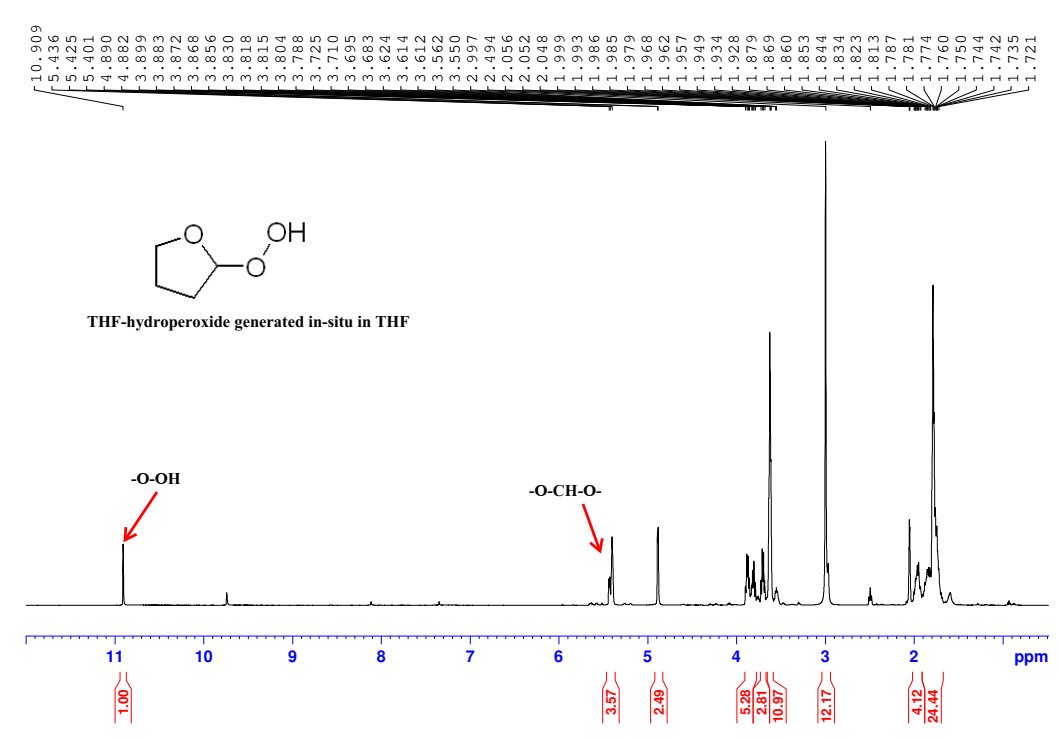 Fig. S1. 1H NMR showing formation of THF-hydroperoxide in situ in THF.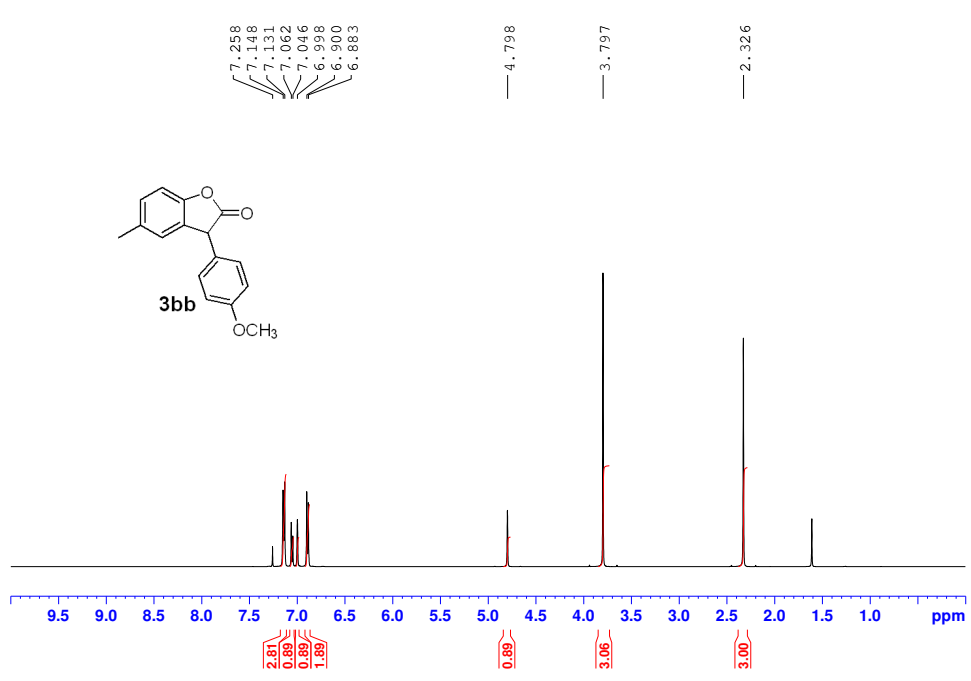 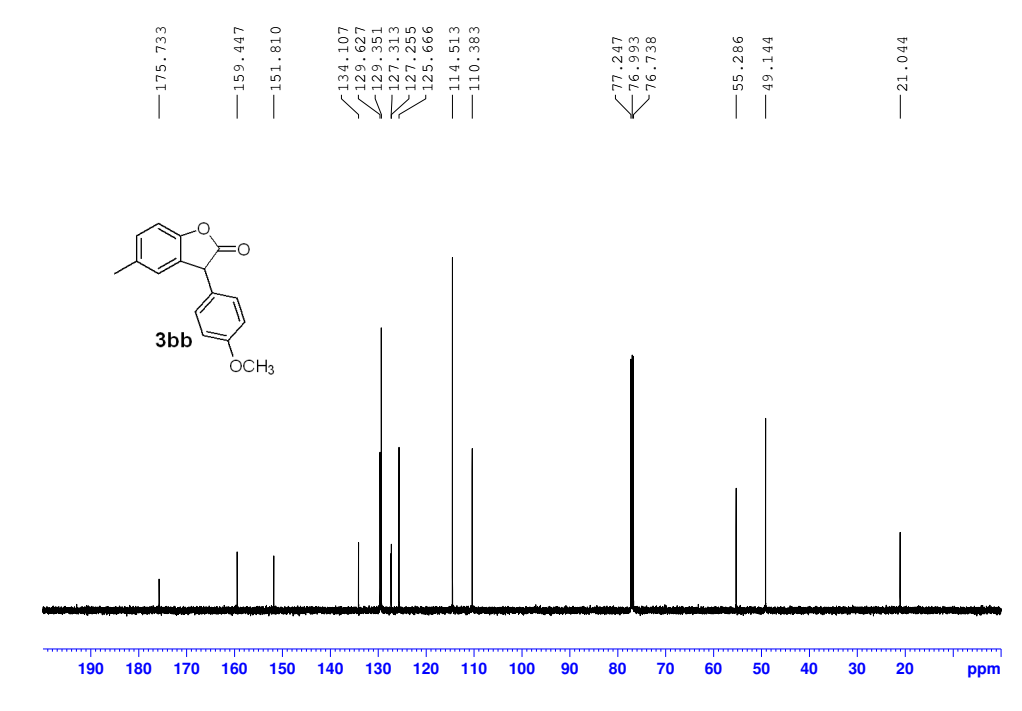 Fig. S2. 1H and 13C NMR spectrum of 3bb.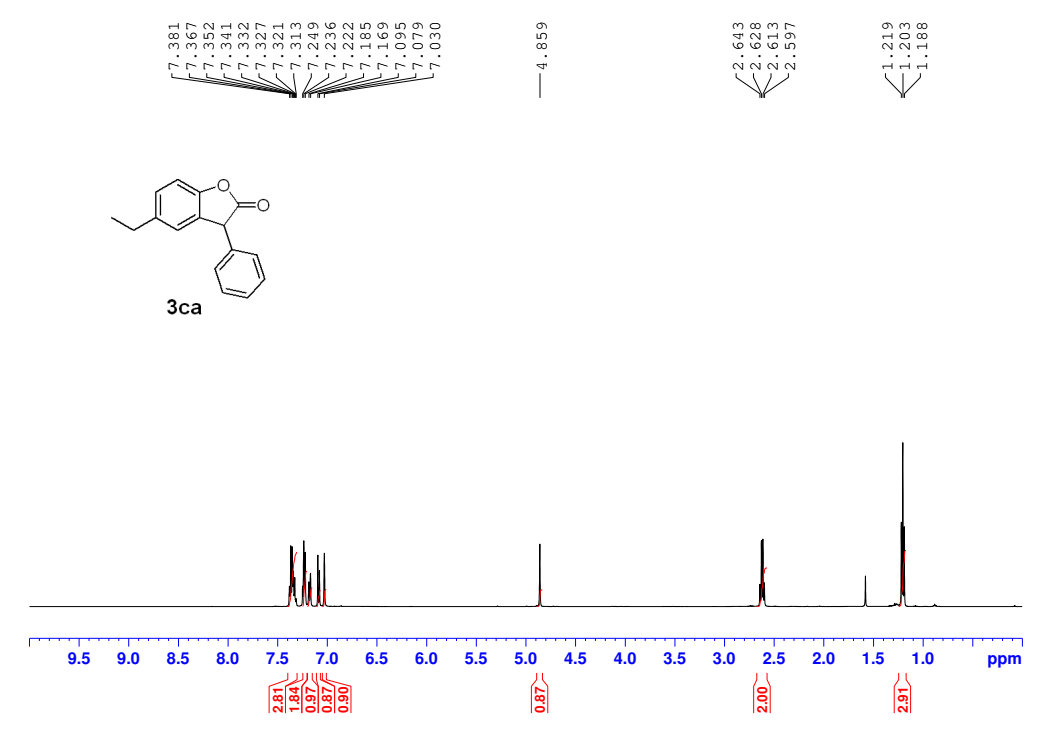 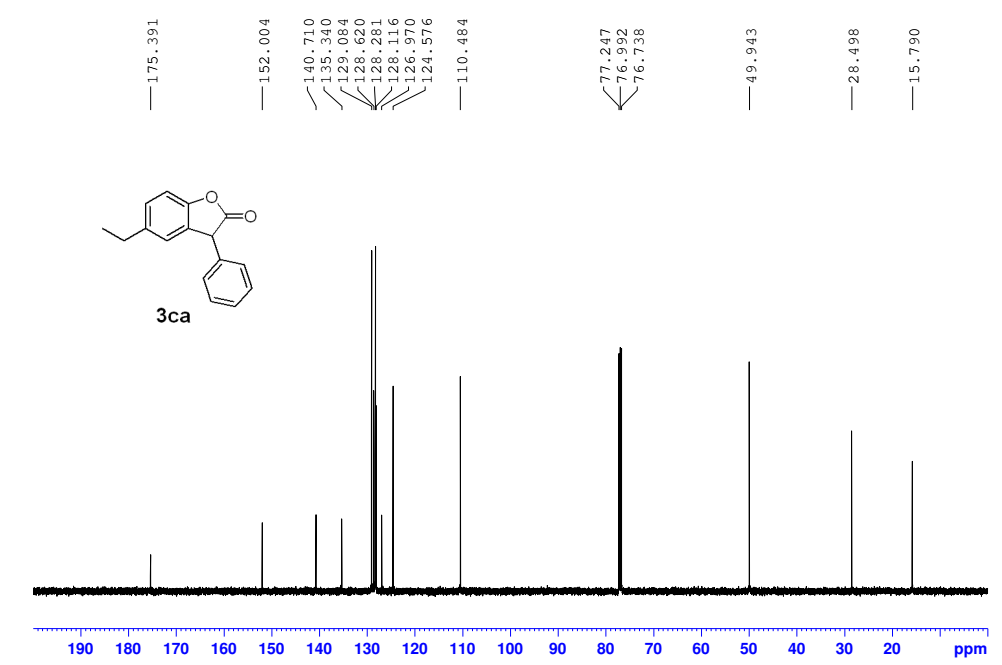 Fig. S3. 1H and 13C NMR spectrum of 3ca.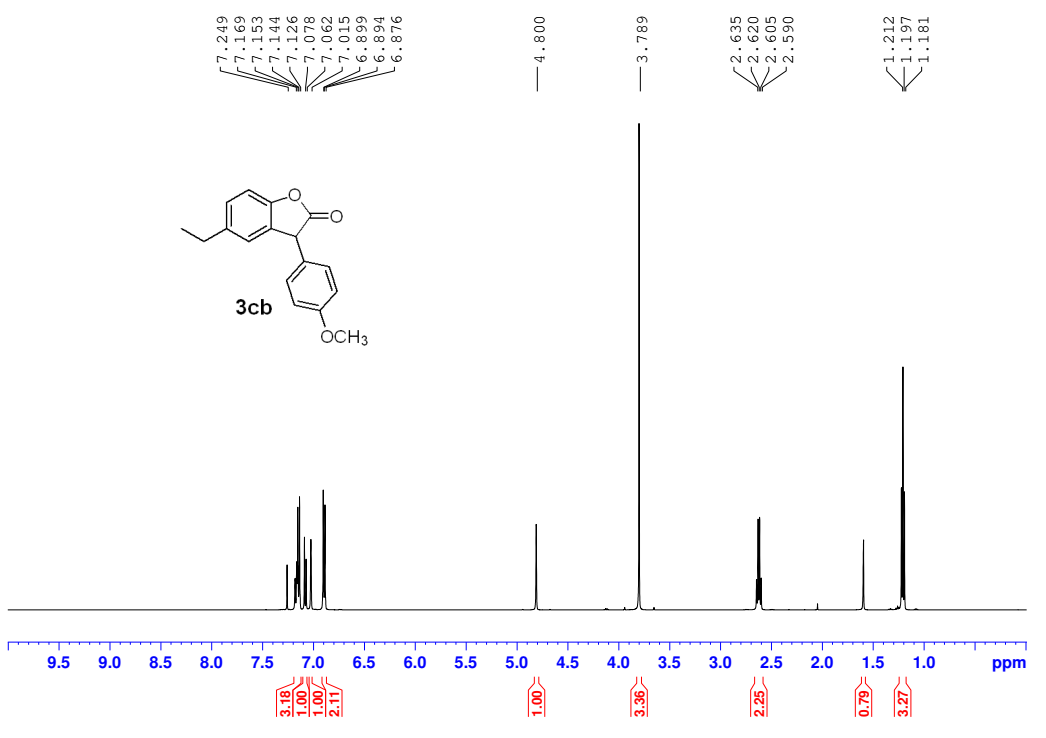 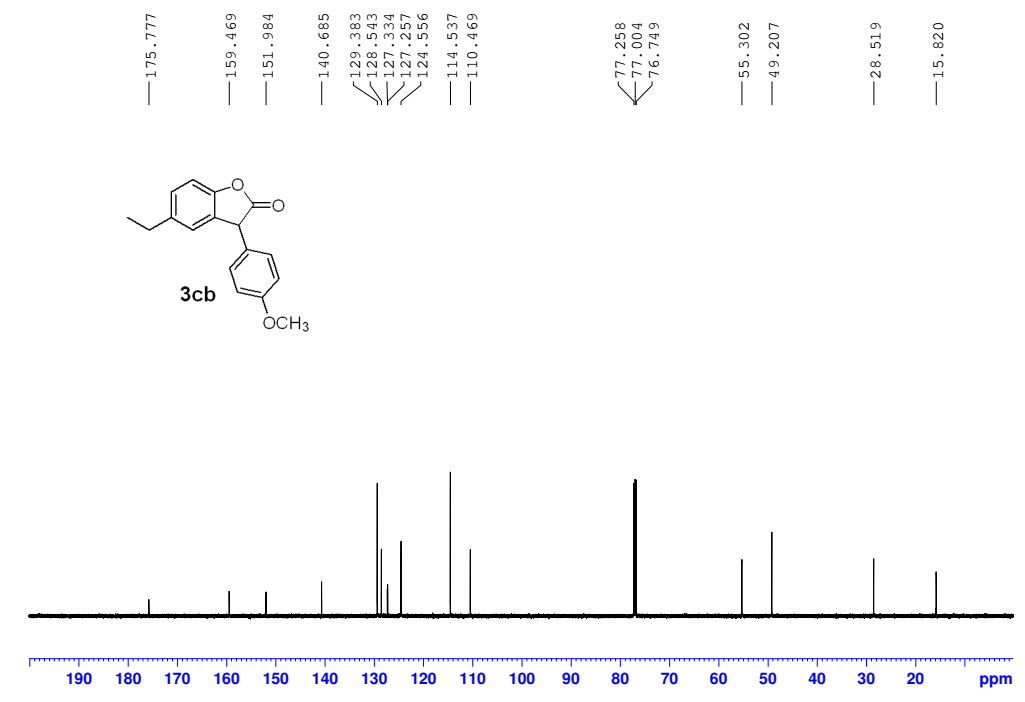 Fig. S4. 1H and 13C NMR spectrum of 3cb.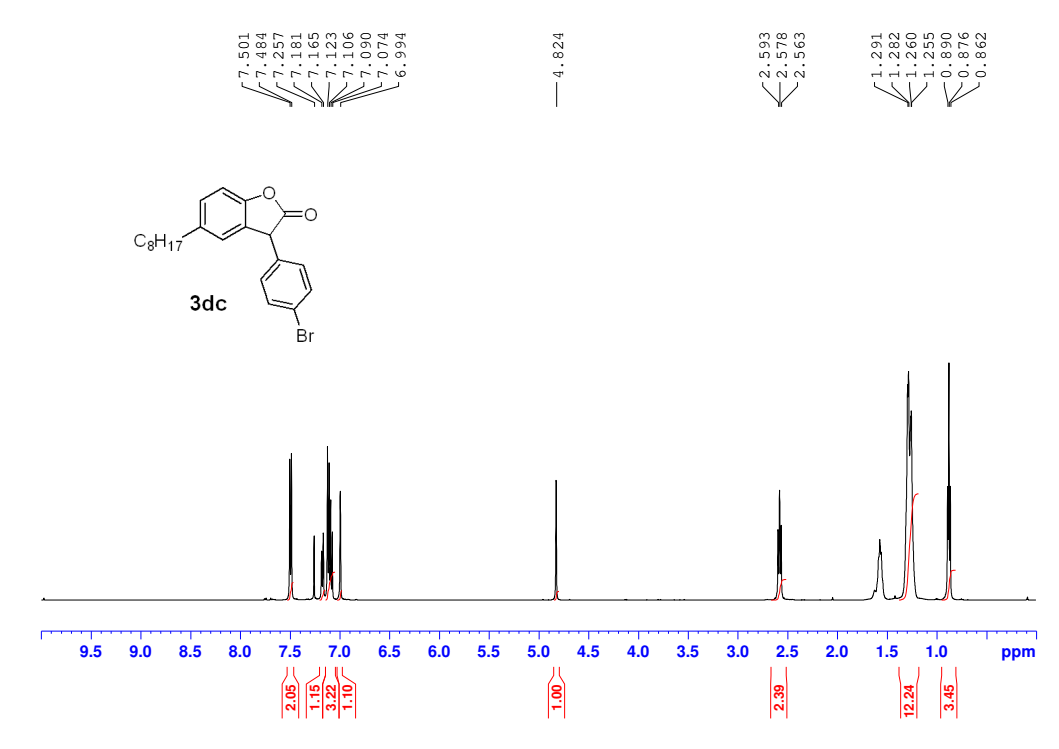 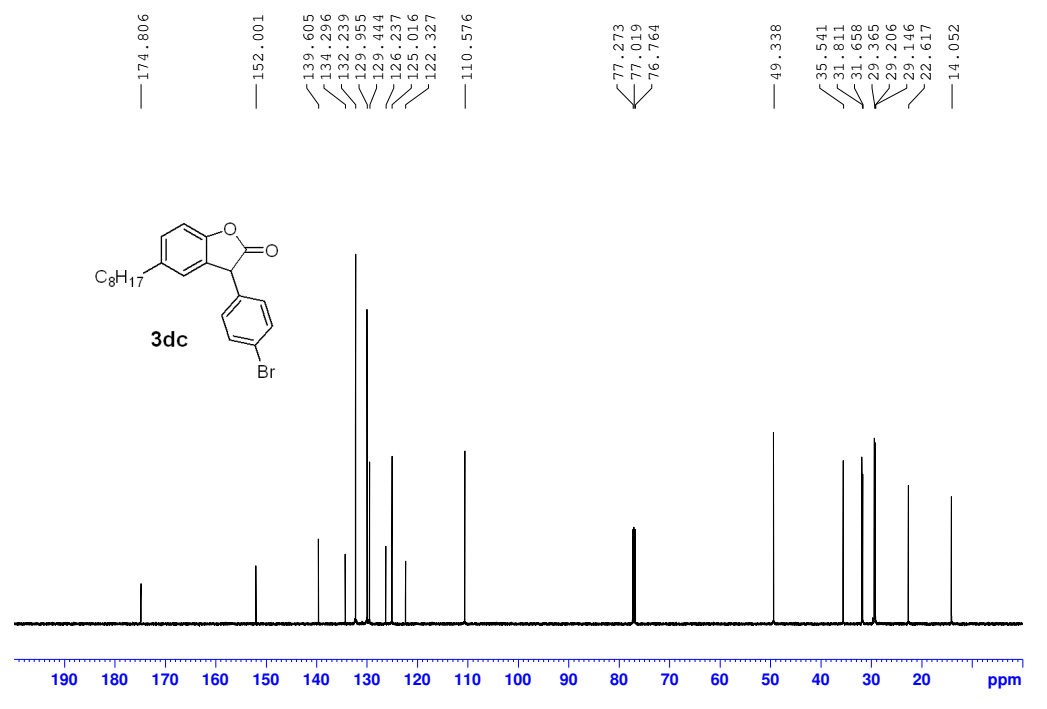 Fig. S5. 1H and 13C NMR spectrum of 3dc.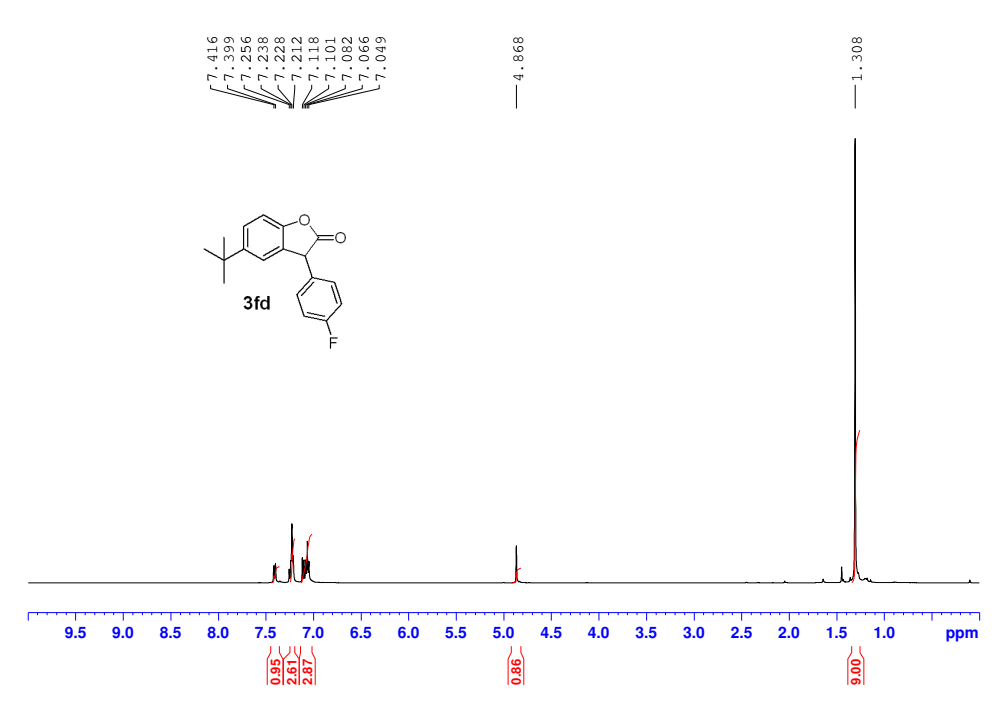 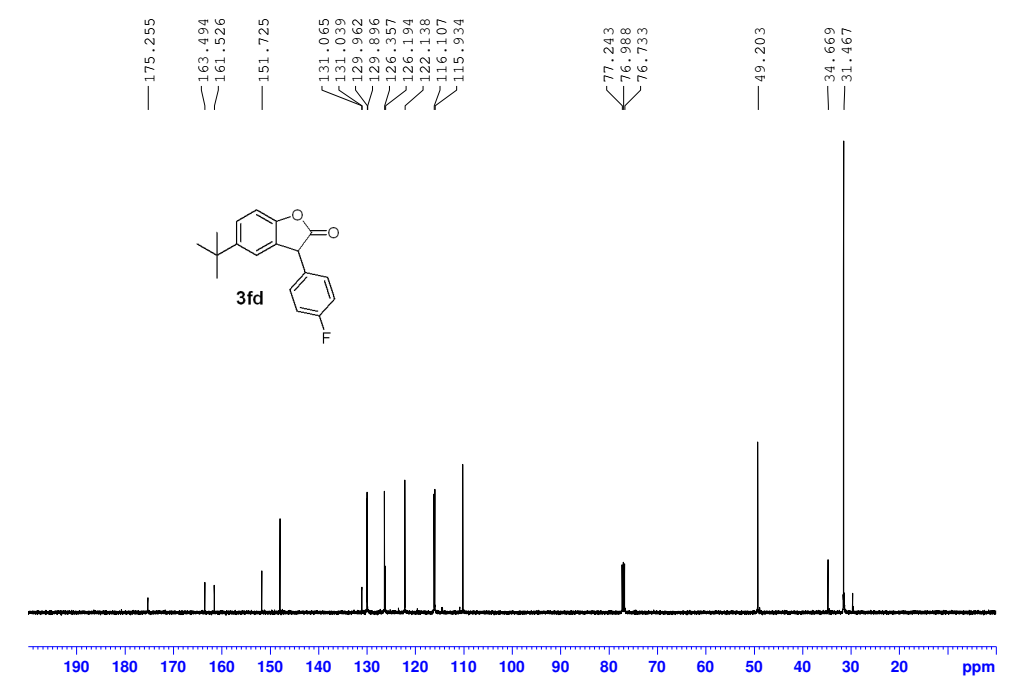 Fig. S6. 1H and 13C NMR spectrum of 3fd.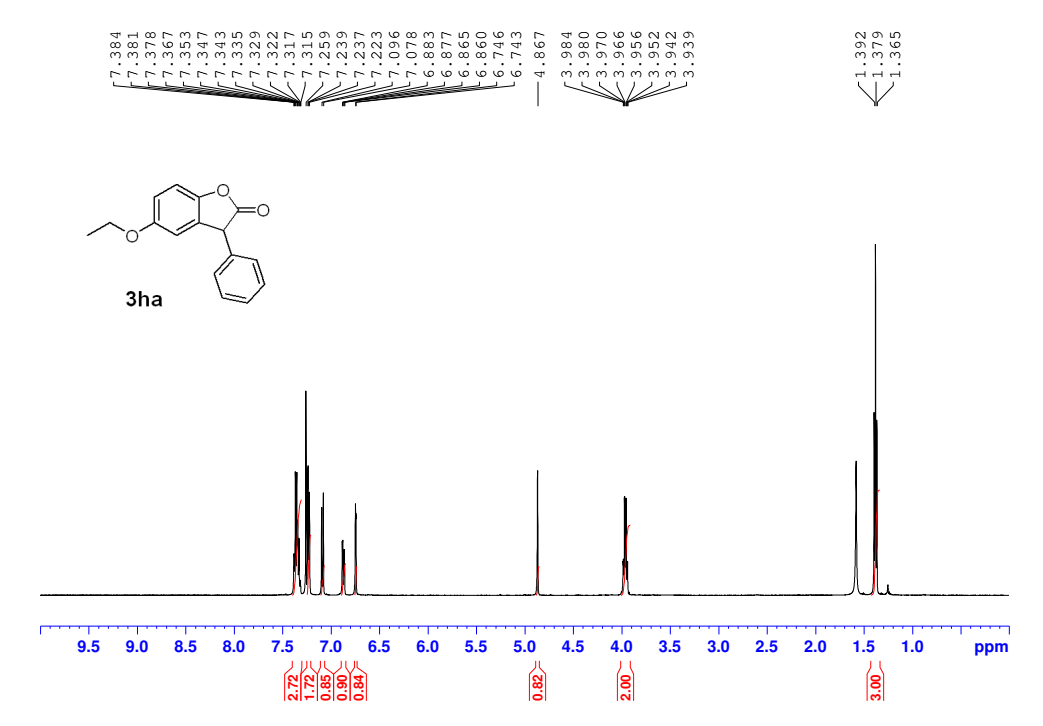 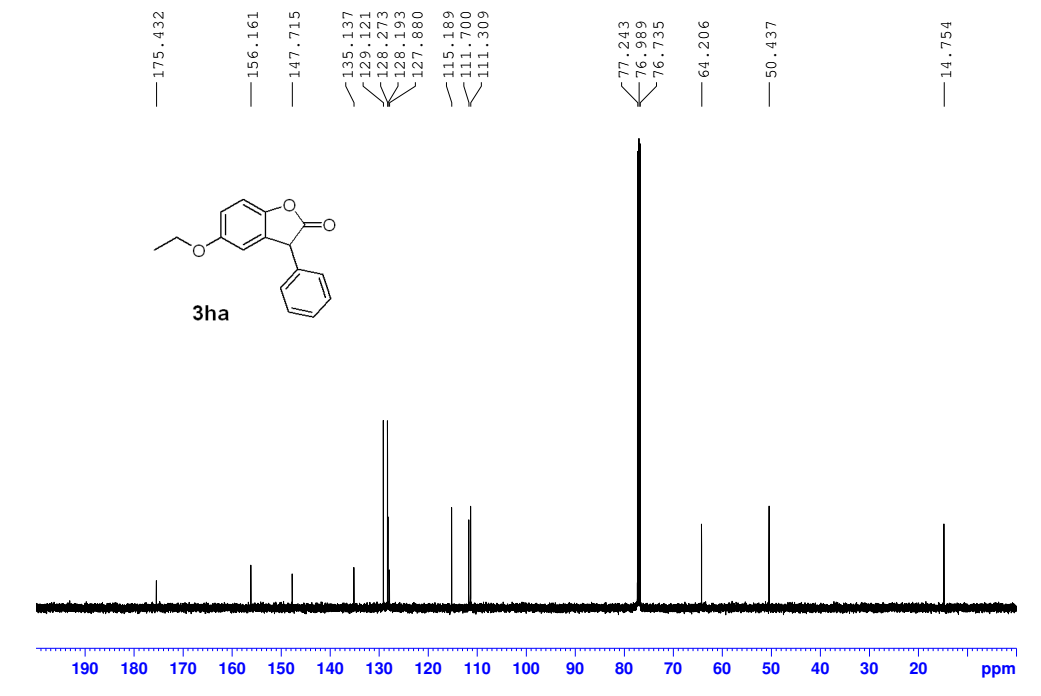 Fig. S7. 1H and 13C NMR spectrum of 3ha.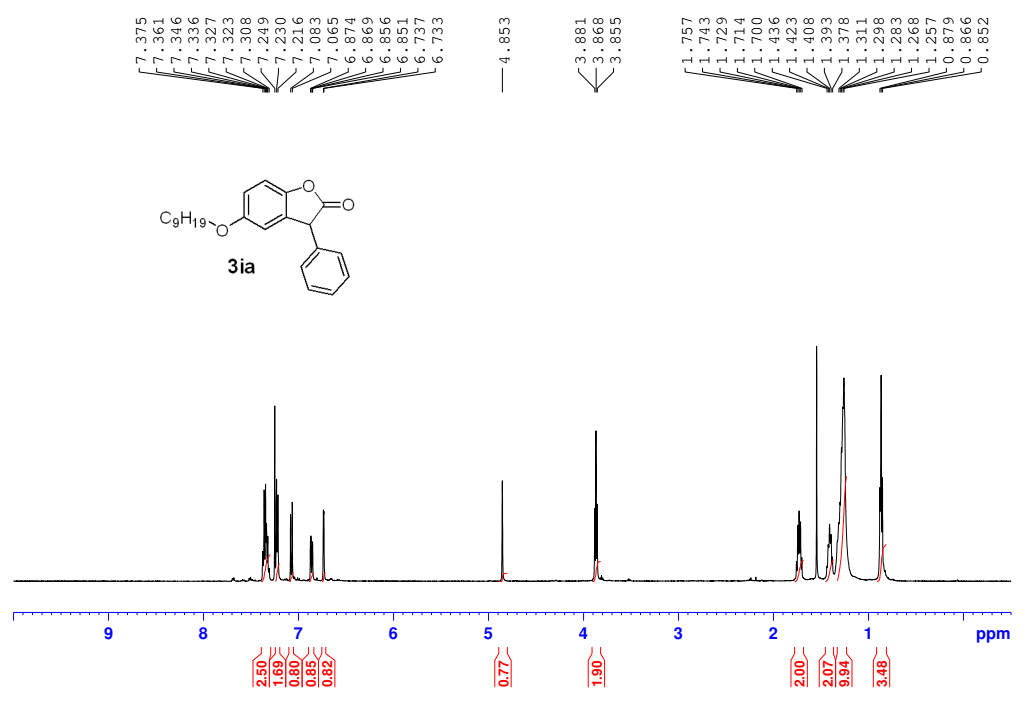 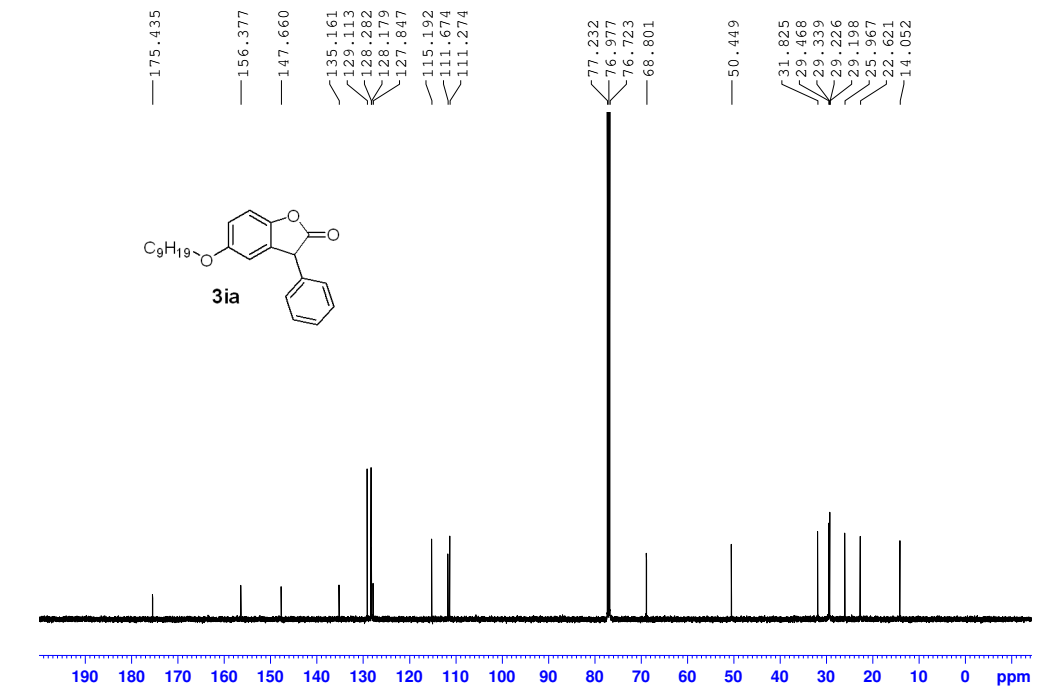 Fig. S8. 1H and 13C NMR spectrum of 3ia.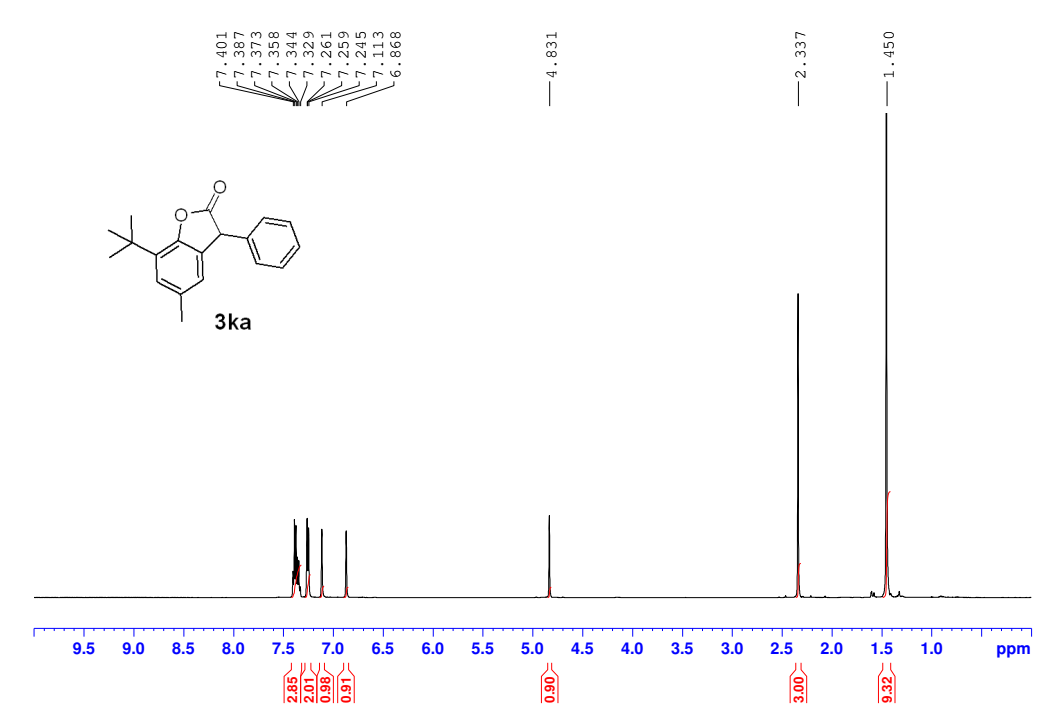 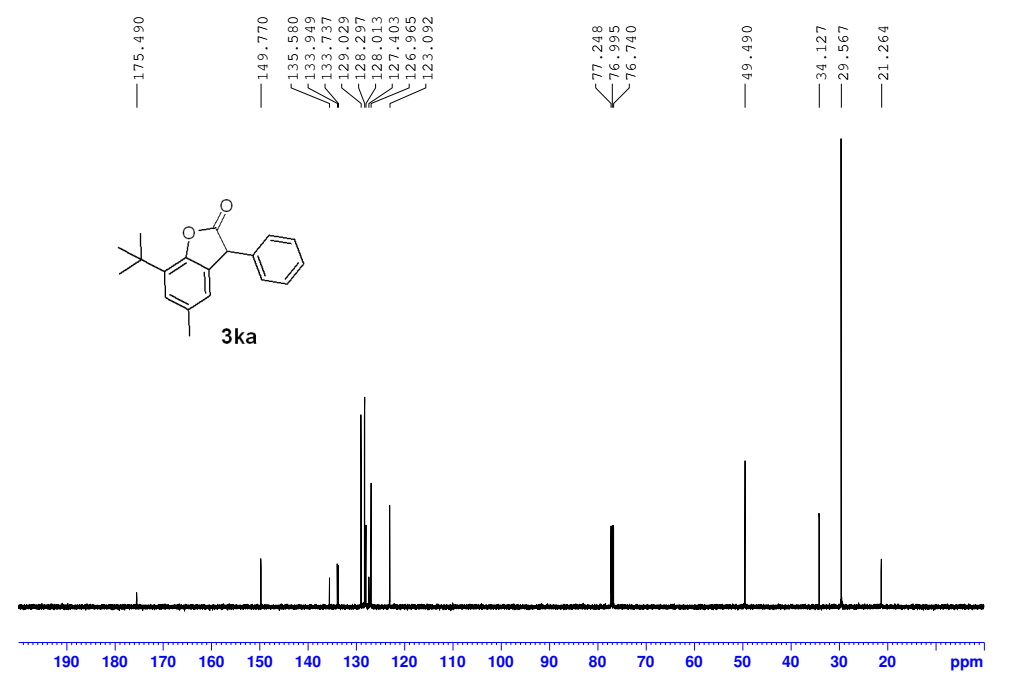 Fig. S9. 1H and 13C NMR spectrum of 3ka.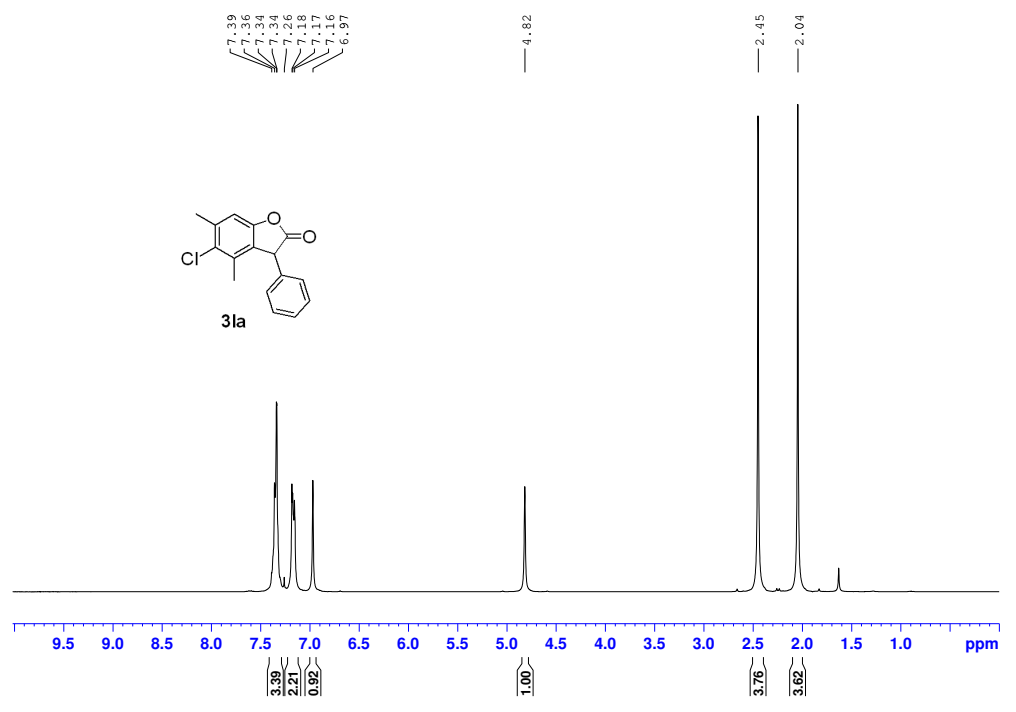 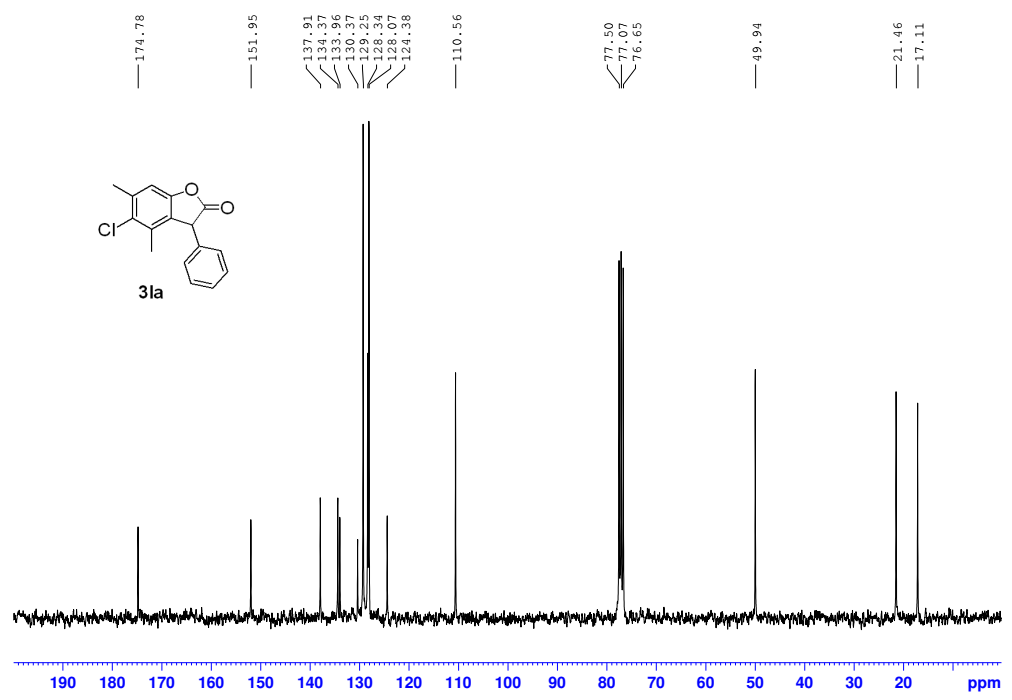 Fig. S10. 1H and 13C NMR spectrum of 3la.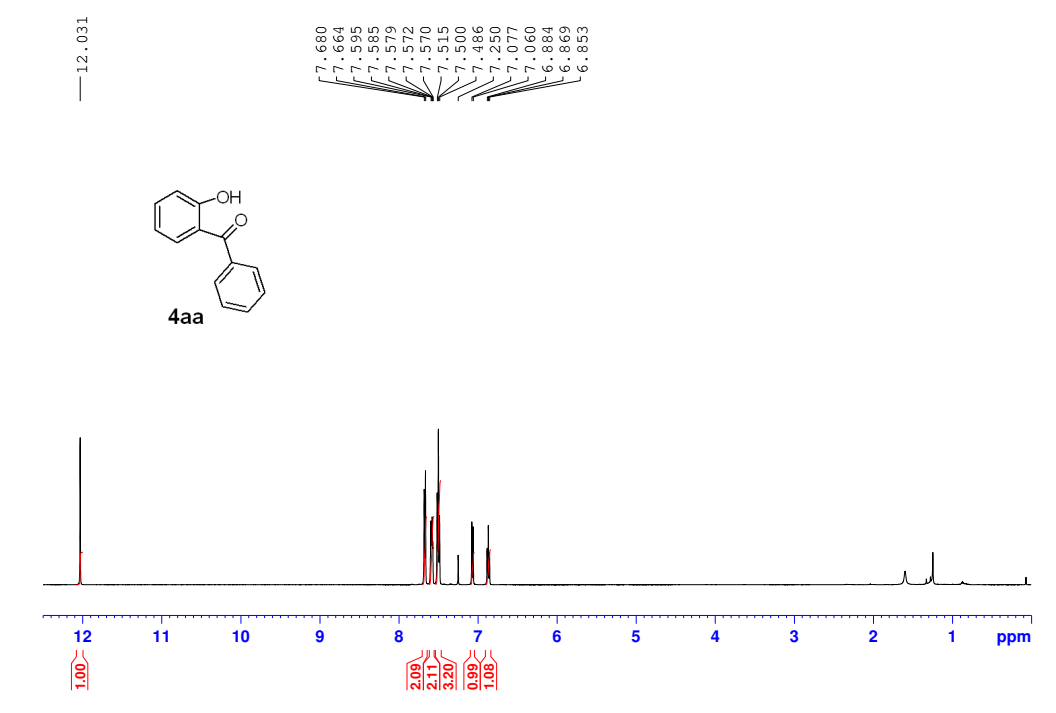 F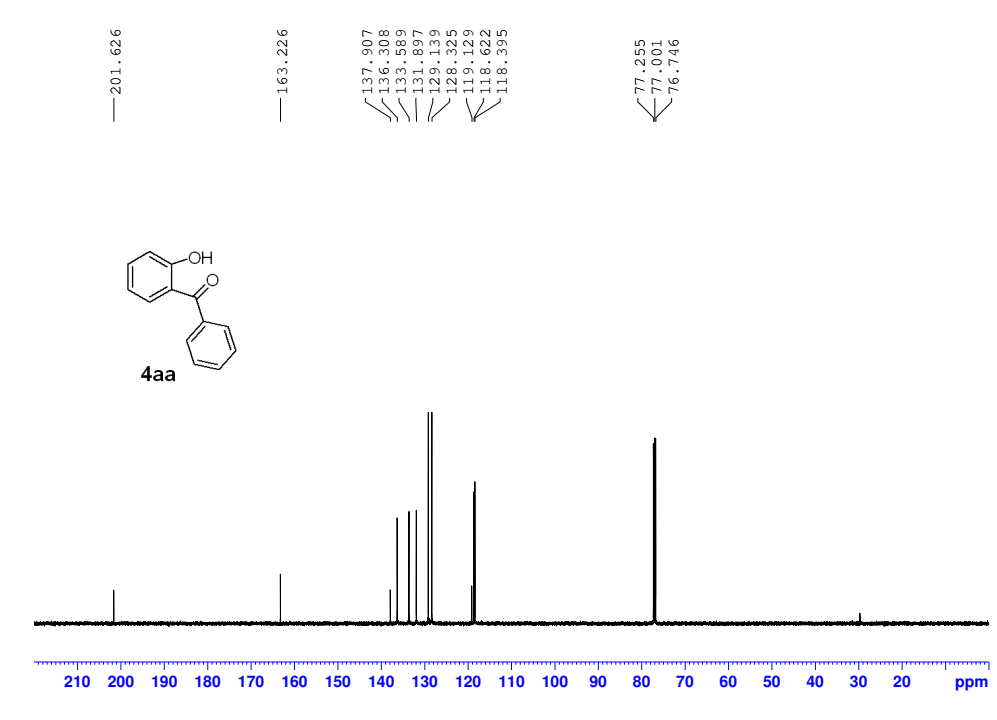 S11. 1H and 13C NMR spectrum of 4aa.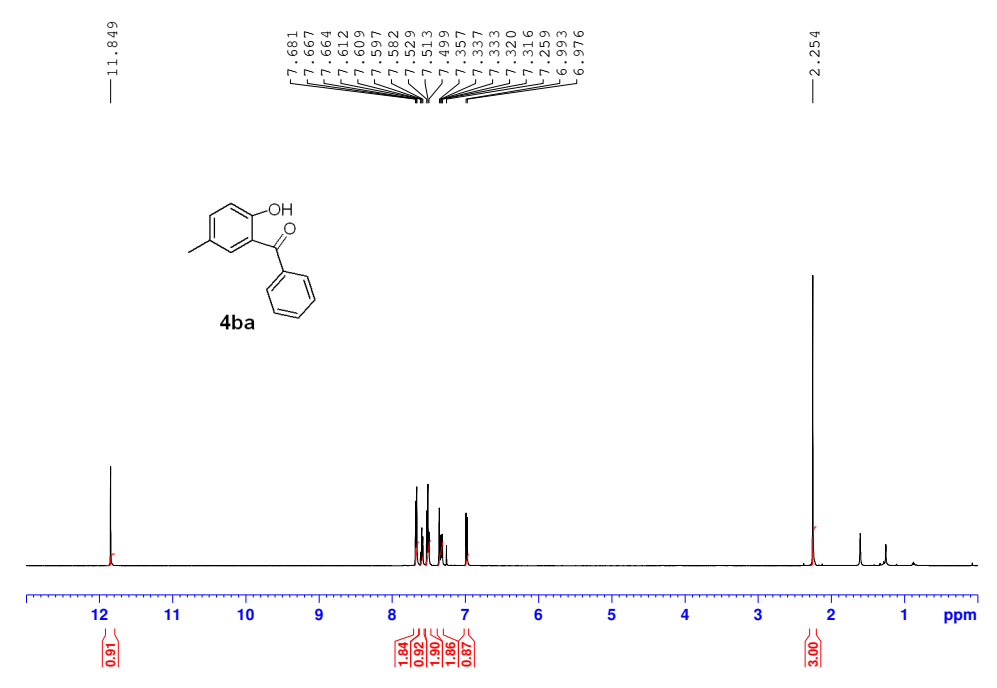 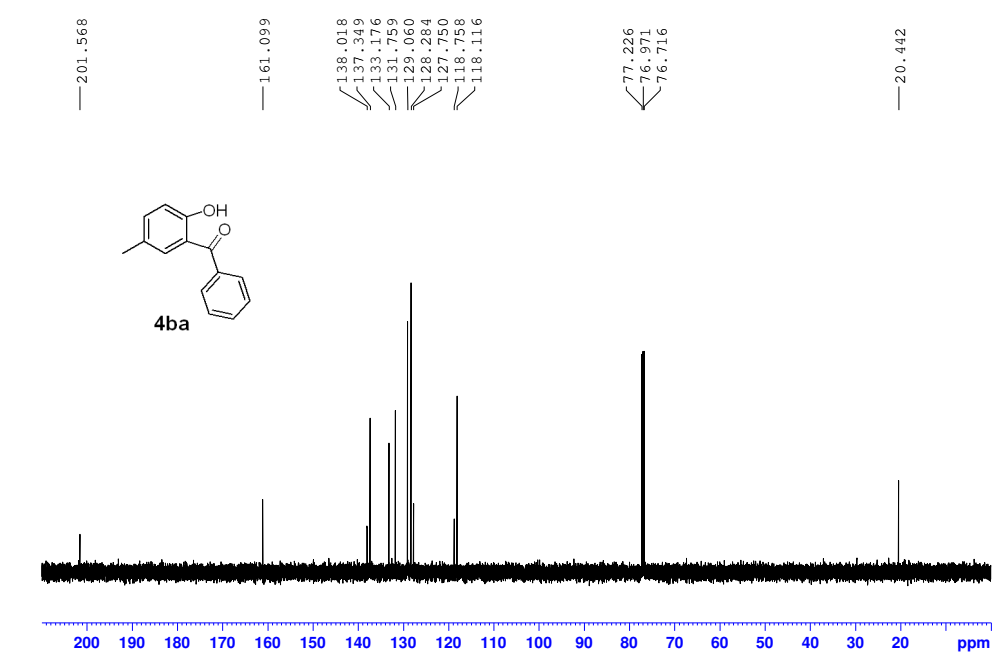 Fig. S12. 1H and 13C NMR spectrum of 4ba.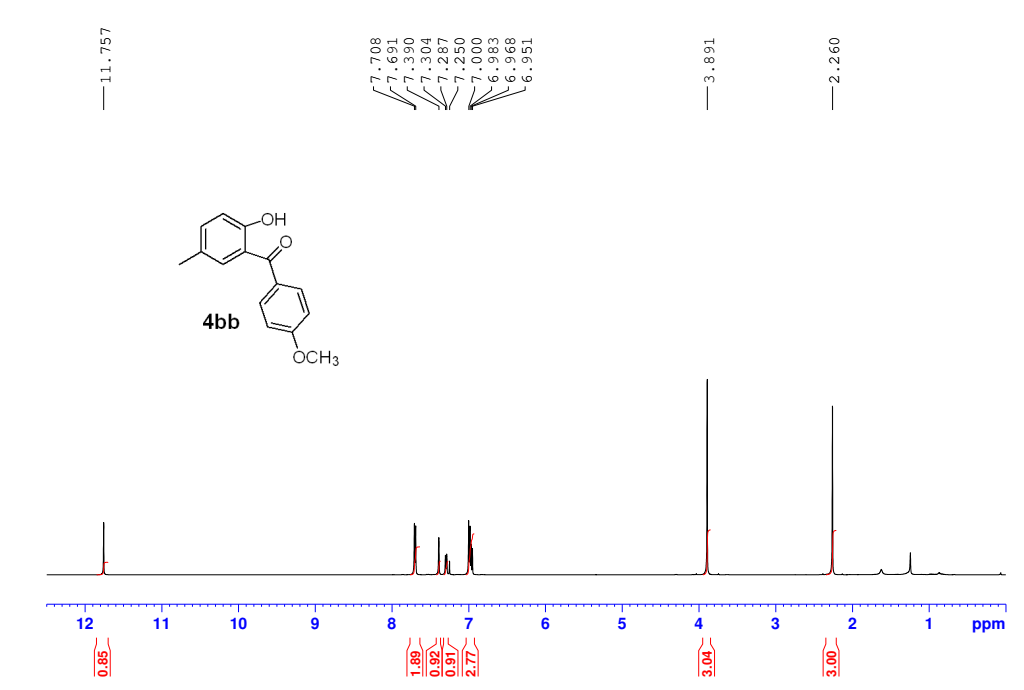 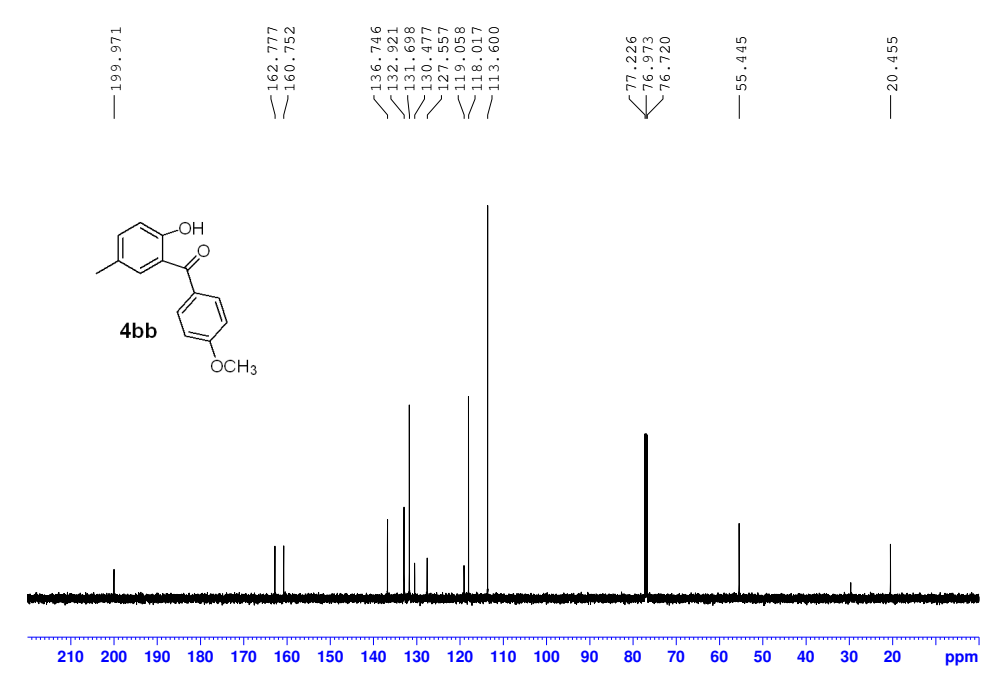 Fig. S13. 1H and 13C NMR spectrum of 4bb.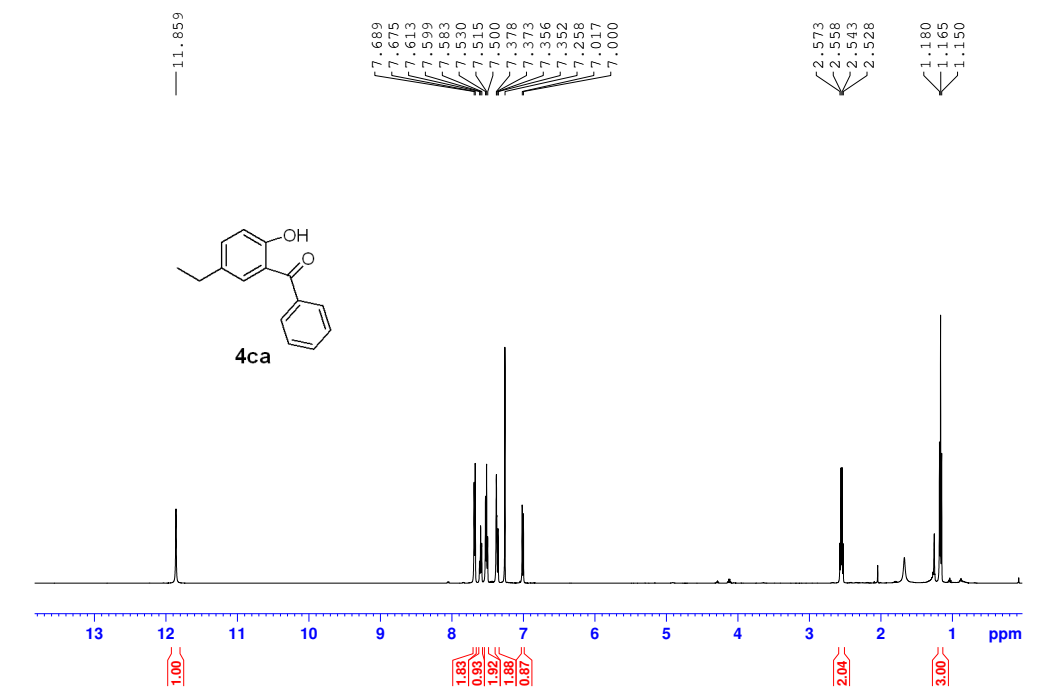 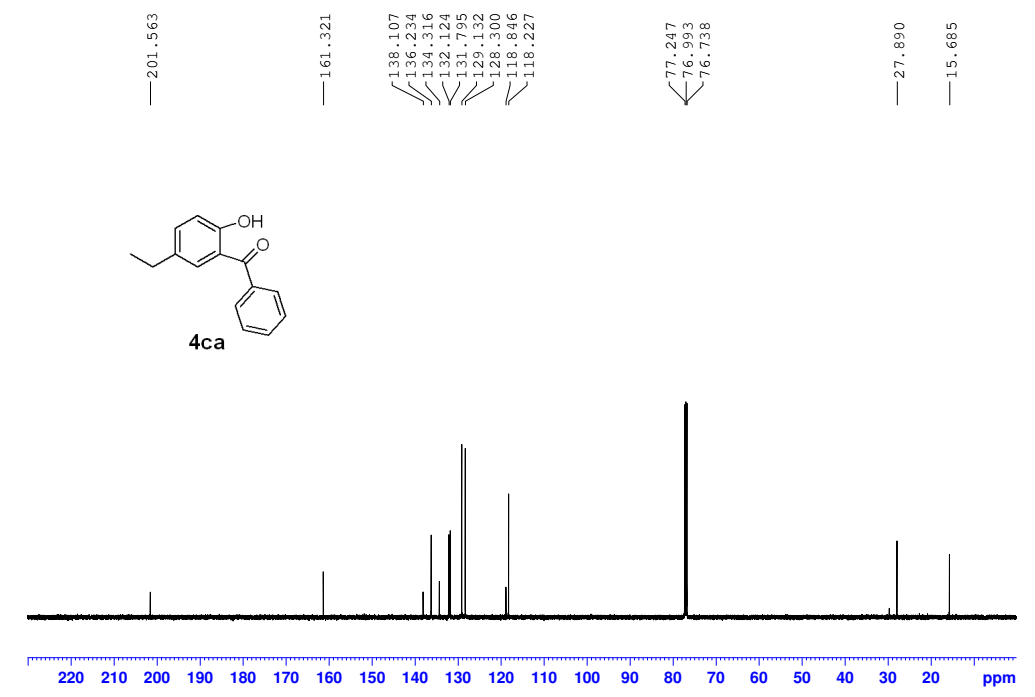 Fig. S14. 1H and 13C NMR spectrum of 4ca.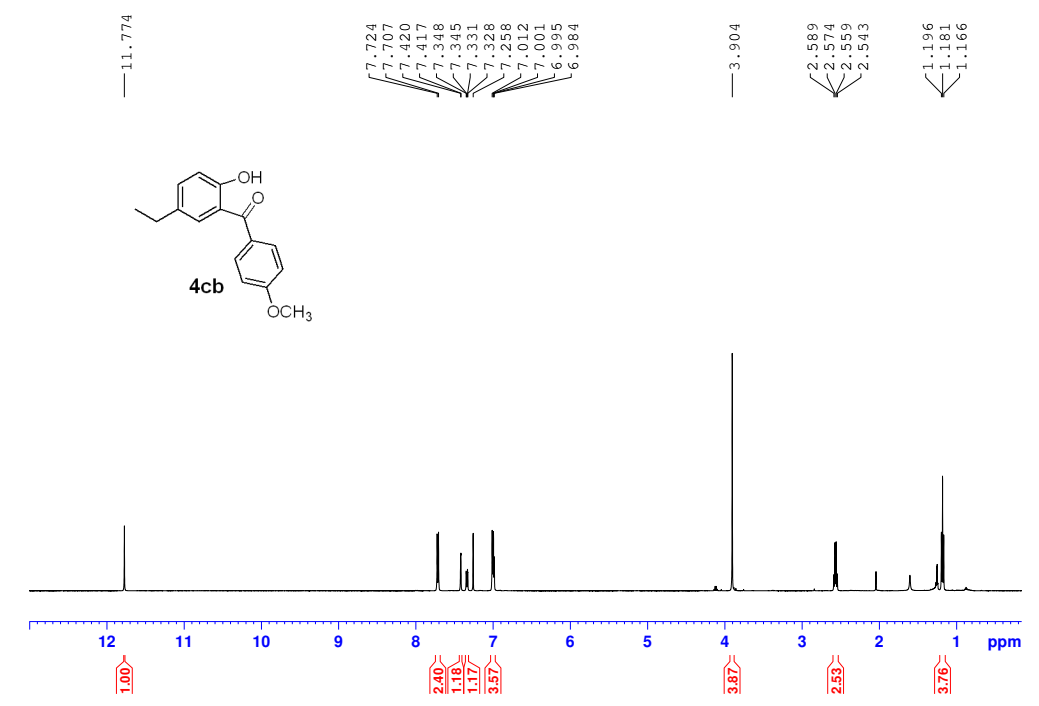 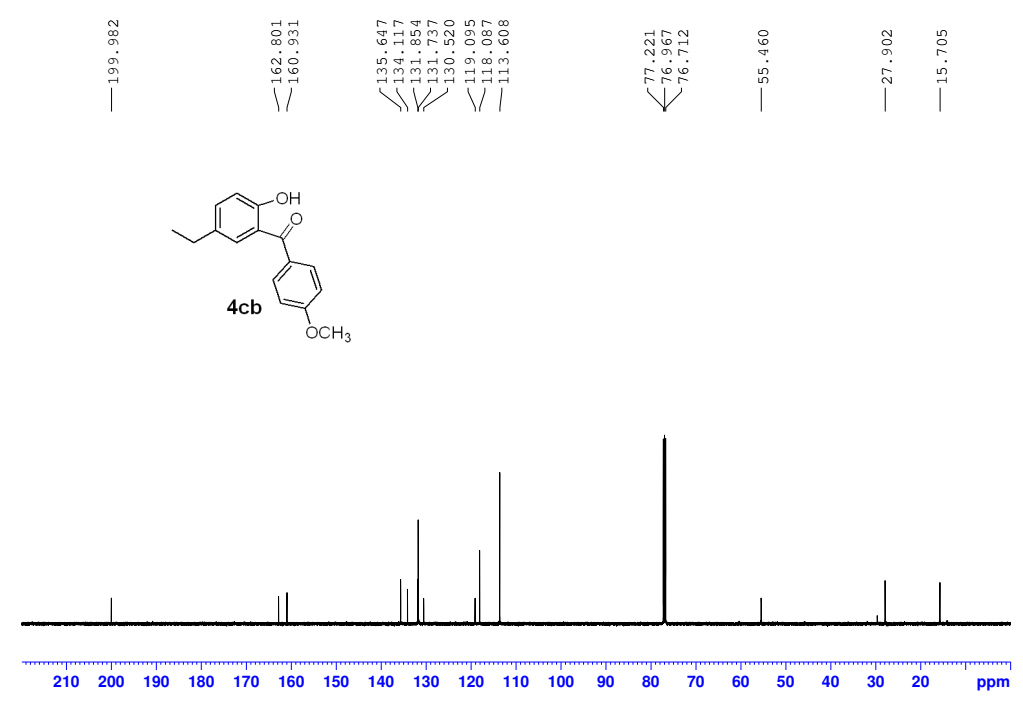 Fig. S15. 1H and 13C NMR spectrum of 4cb. 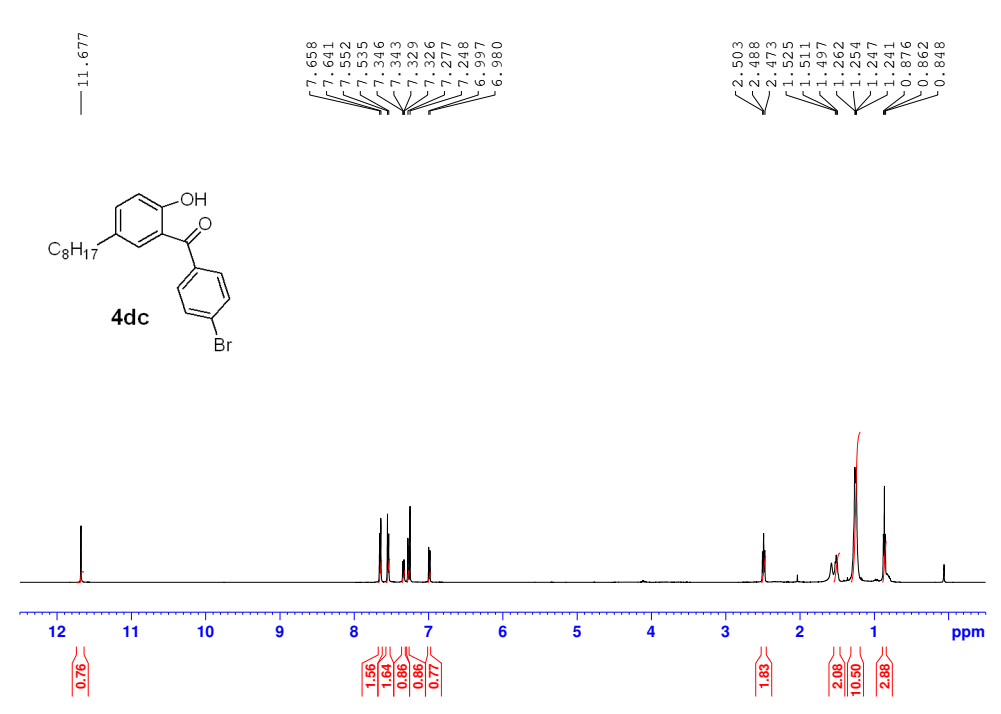 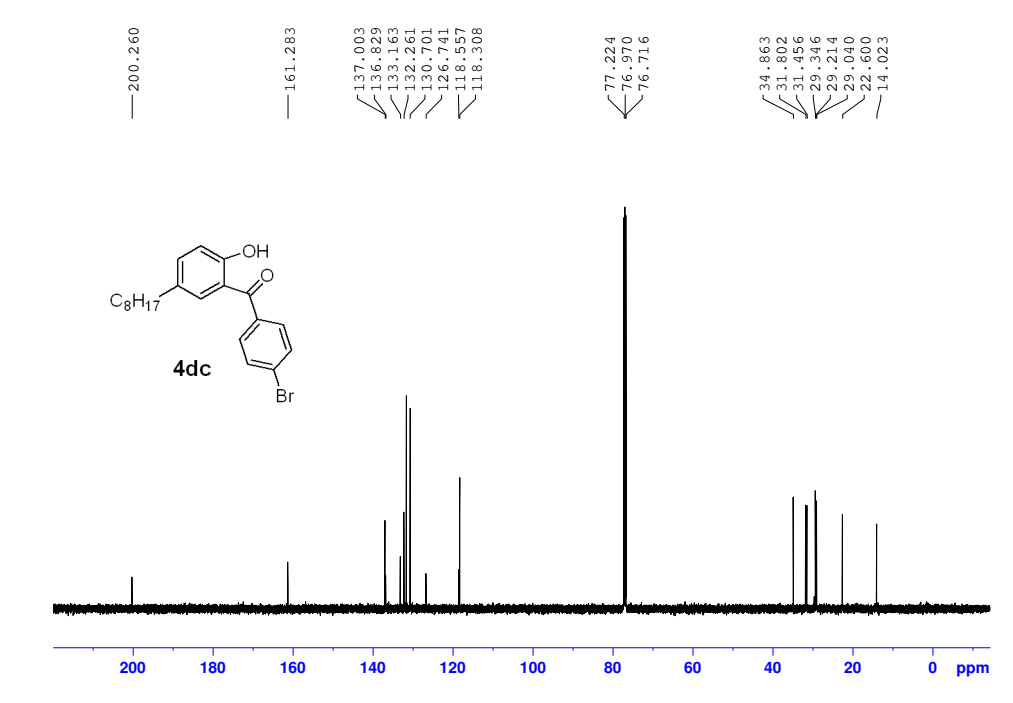 Fig. S16. 1H and 13C NMR spectrum of 4dc.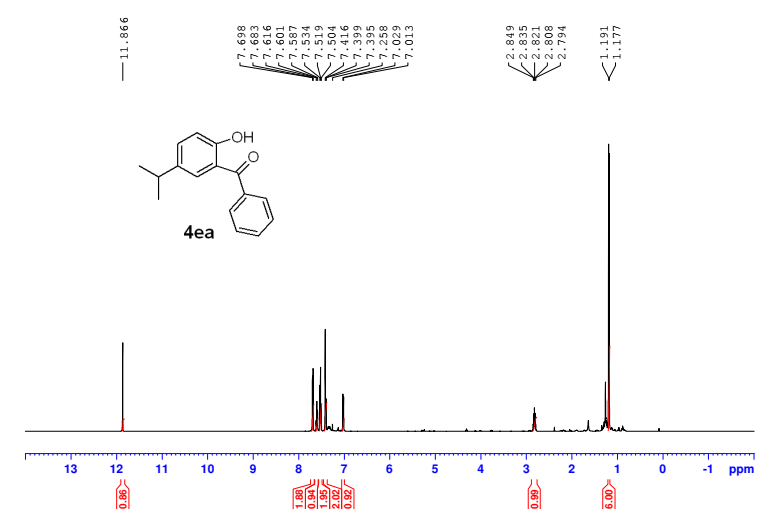 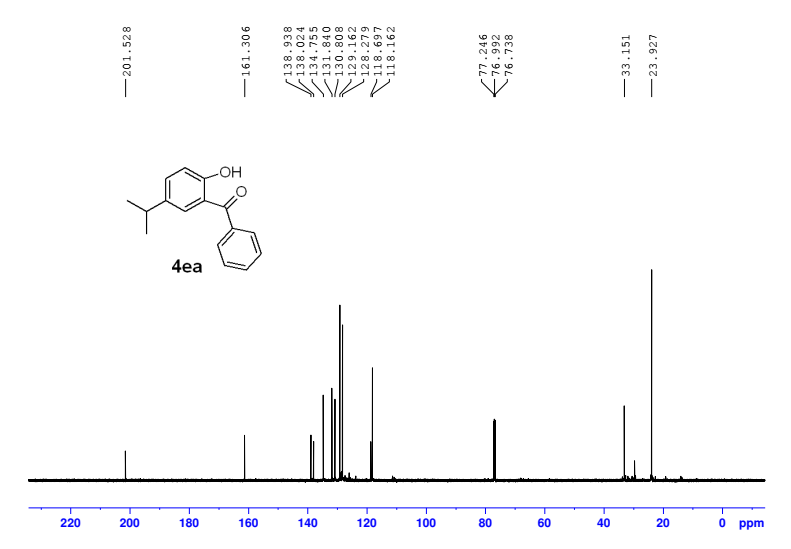 Fig. S17. 1H and 13C NMR spectrum of 4ea.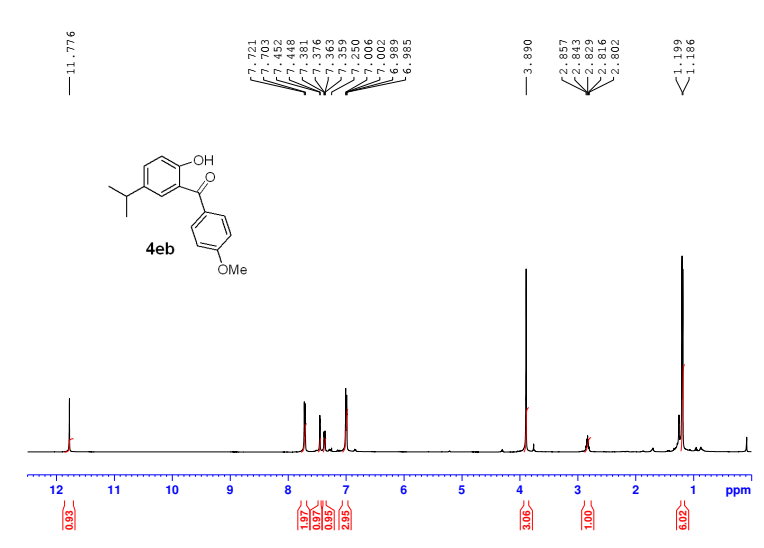 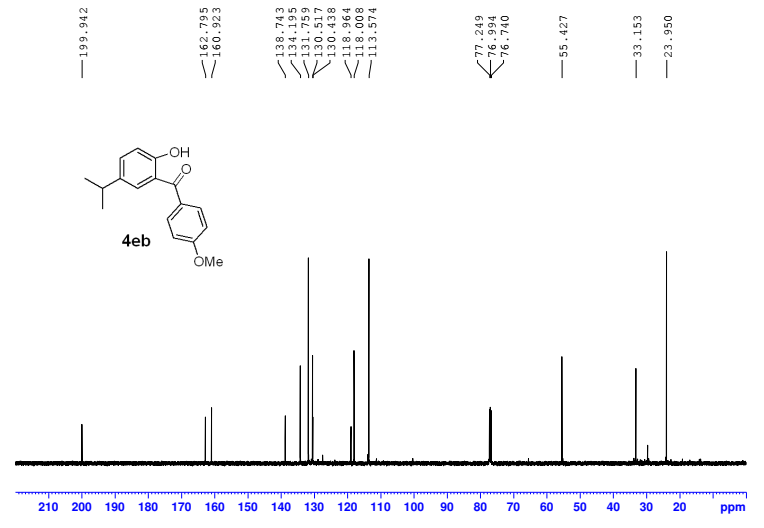 Fig. S18. 1H and 13C NMR spectrum of 4eb.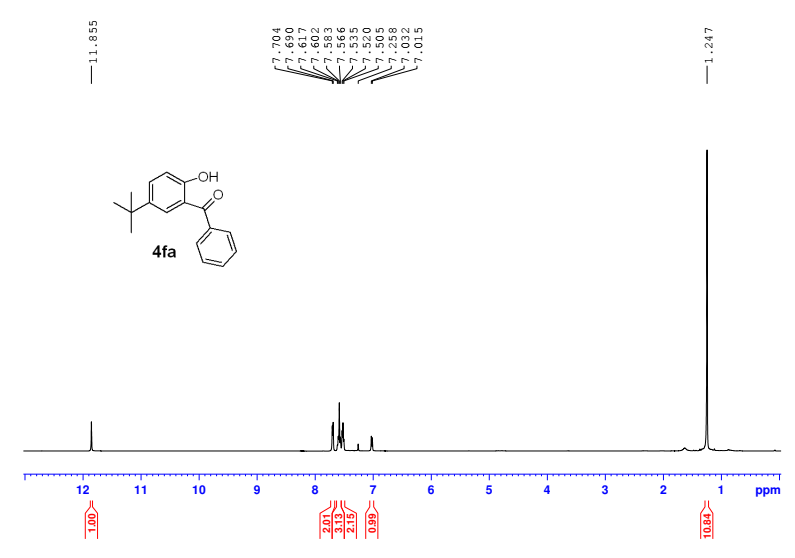 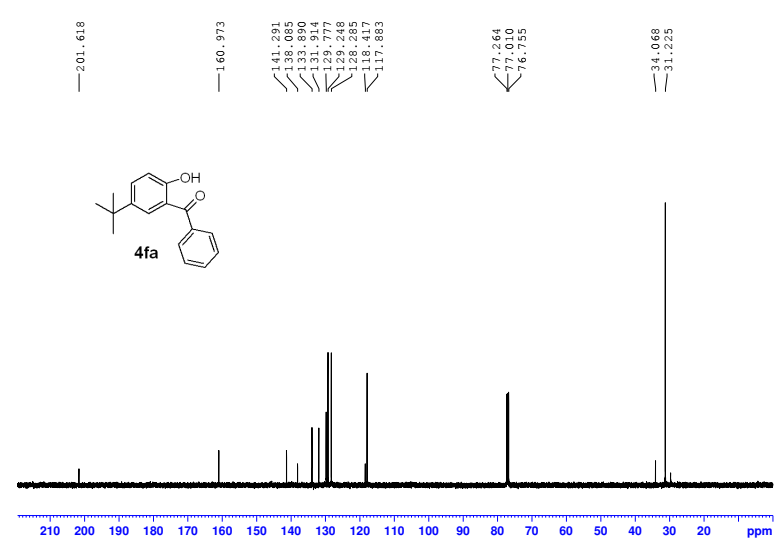 Fig. S19. 1H and 13C NMR spectrum of 4fa.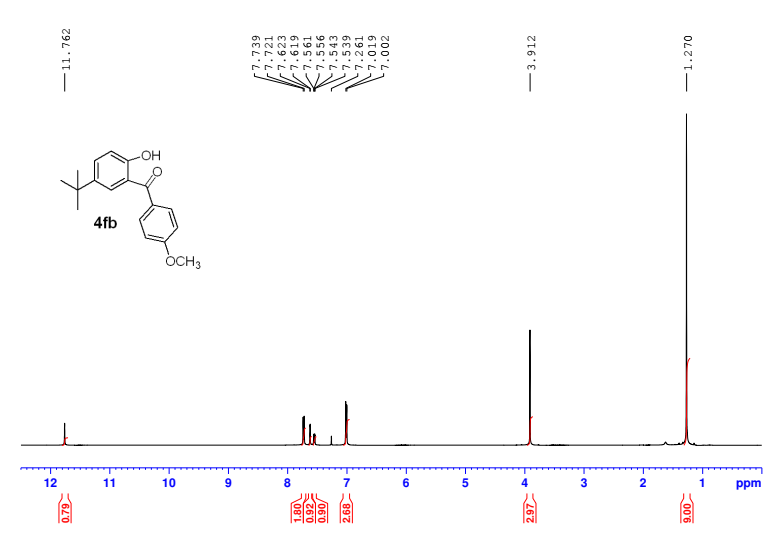 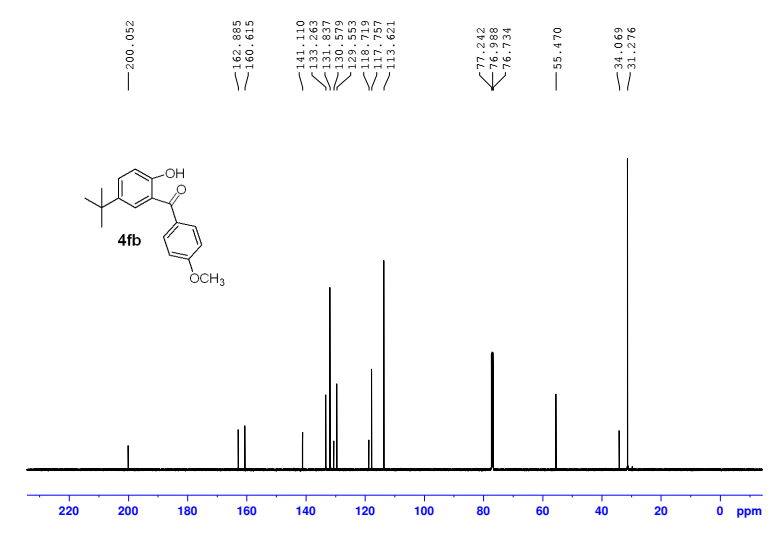 Fig. S20. 1H and 13C NMR spectrum of 4fb.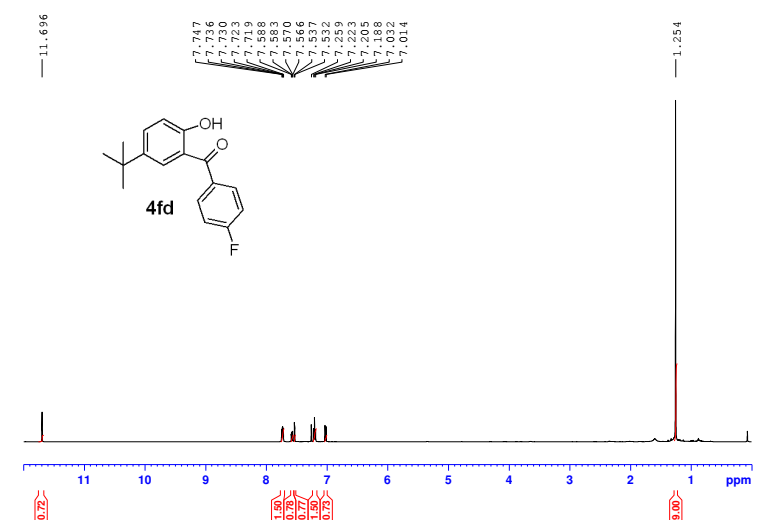 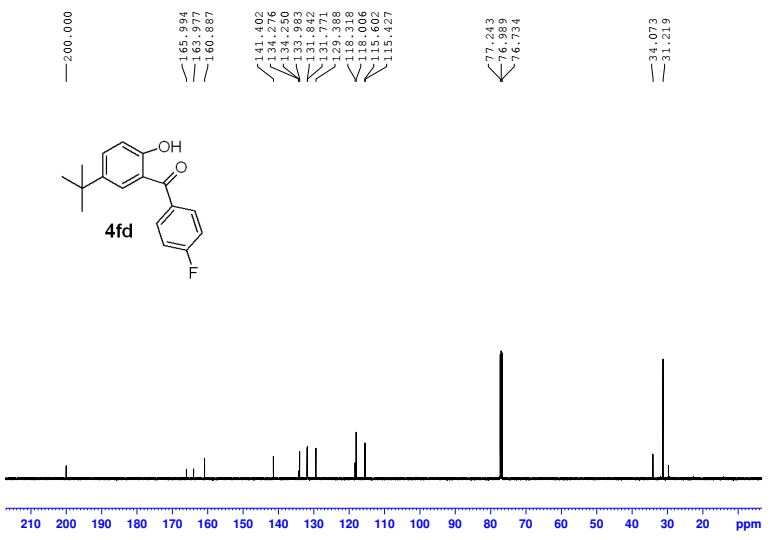 Fig. S21. 1H and 13C NMR spectrum of 4fd.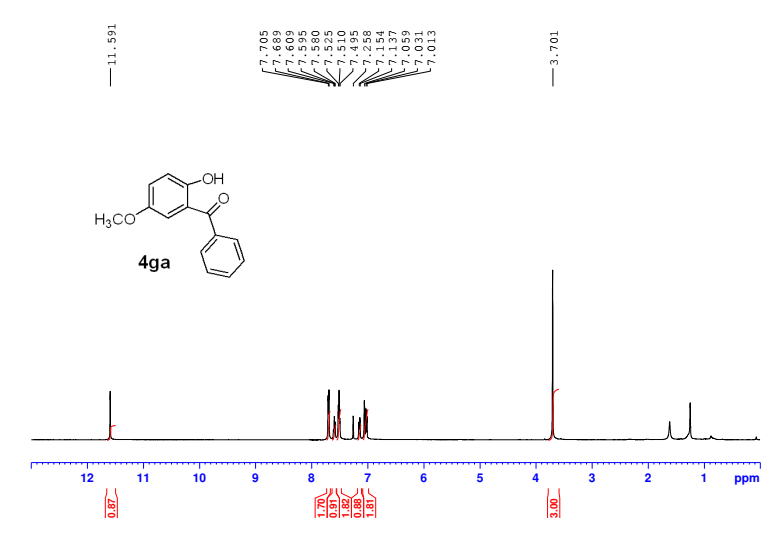 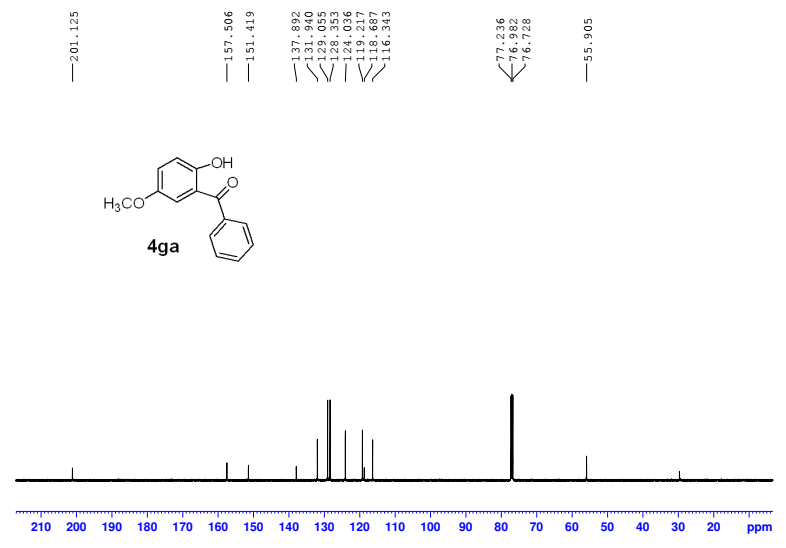 Fig. S22. 1H and 13C NMR spectrum of 4ga.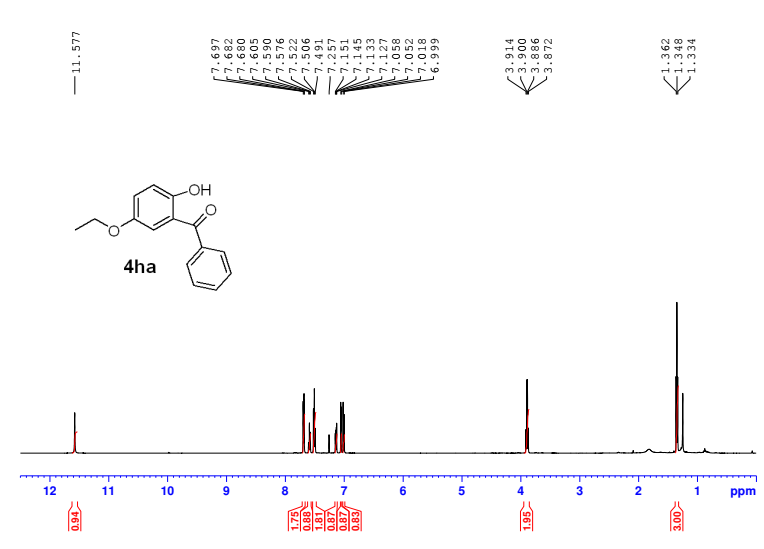 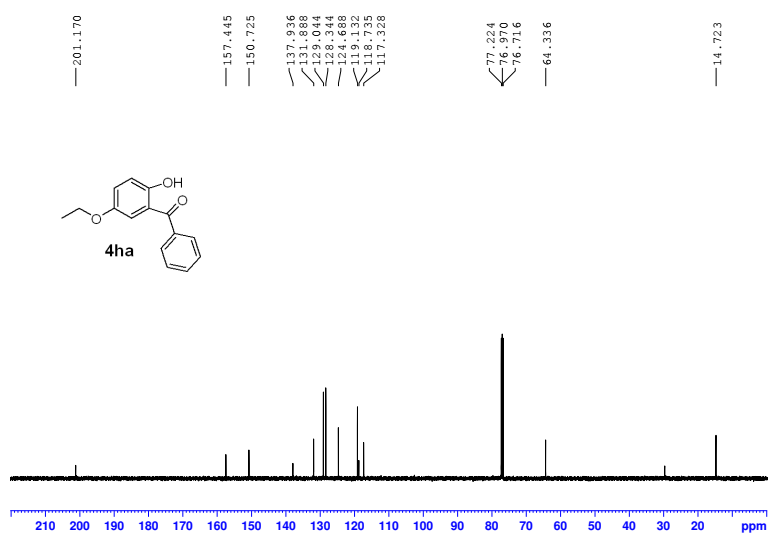 Fig. S23. 1H and 13C NMR spectrum of 4ha.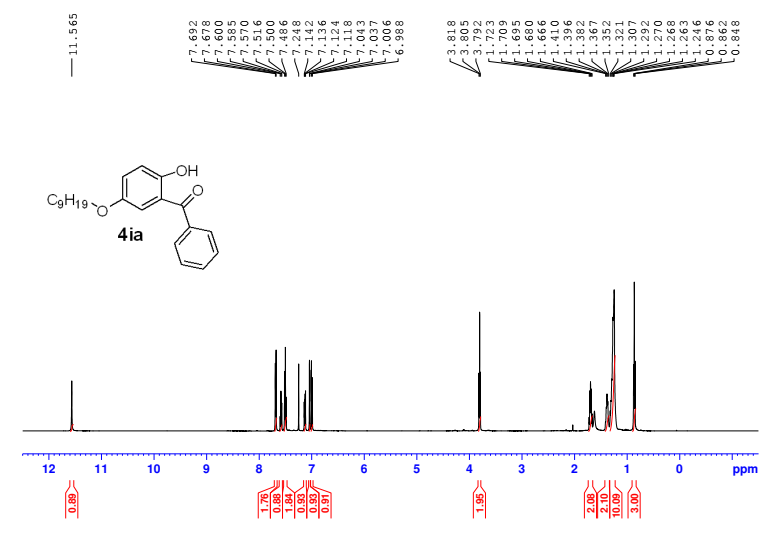 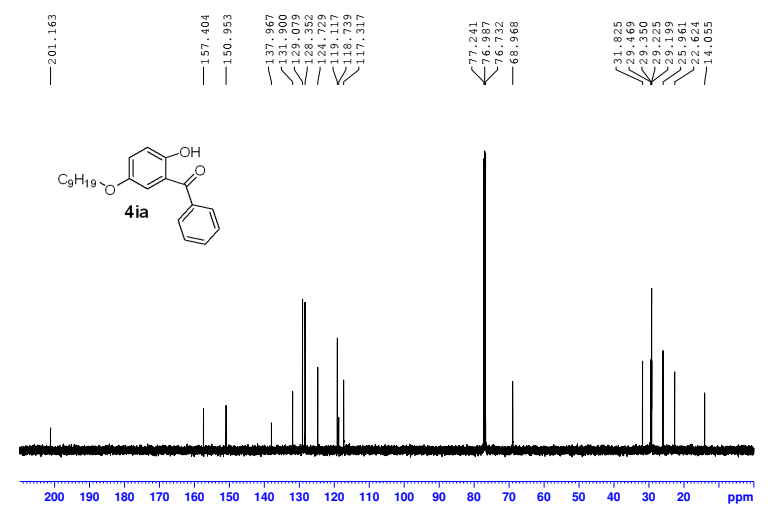 Fig. S24. 1H and 13C NMR spectrum of 4ia.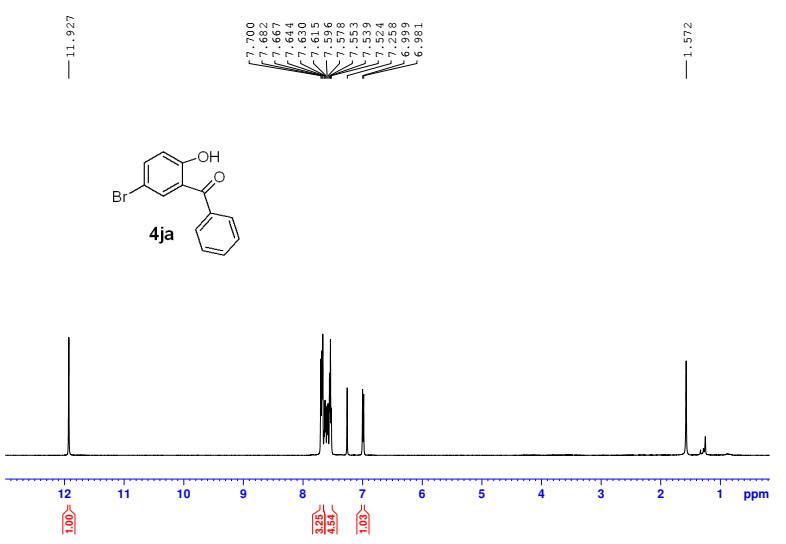 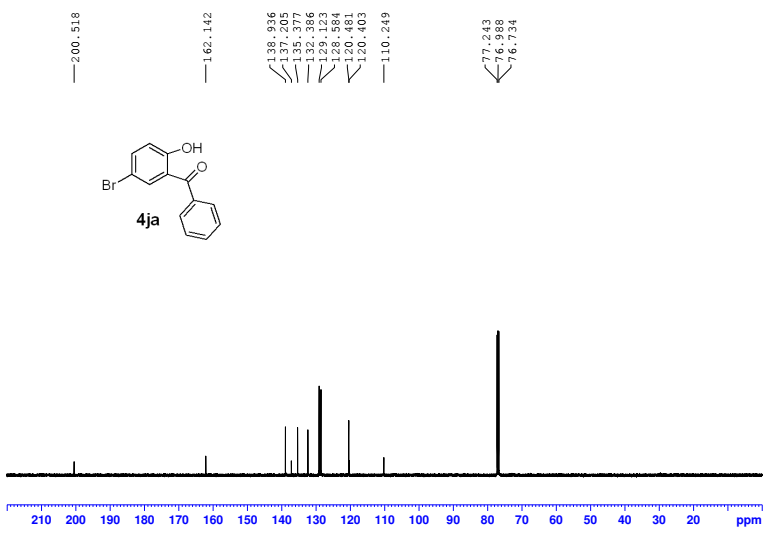 Fig. S25. 1H and 13C NMR spectrum of 4ja.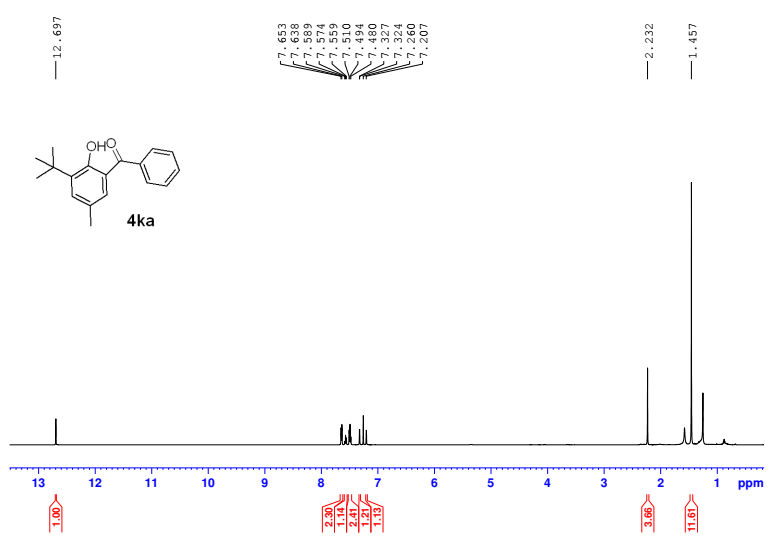 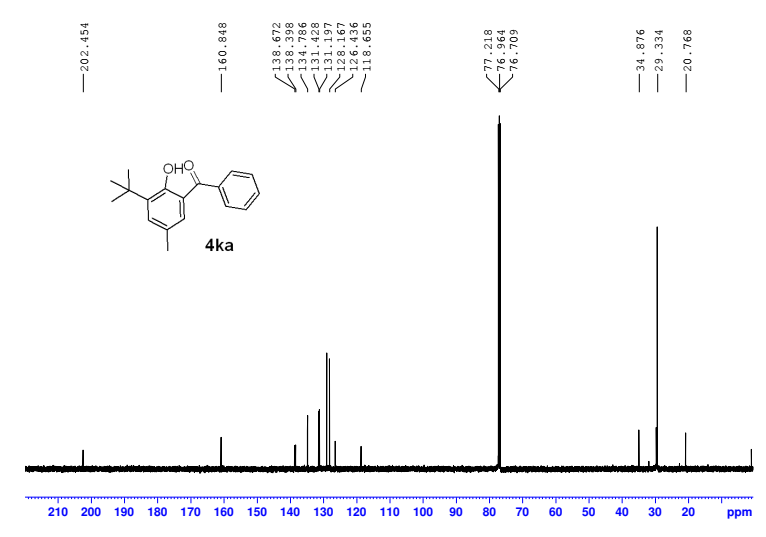 Fig. S26. 1H and 13C NMR spectrum of 4ka.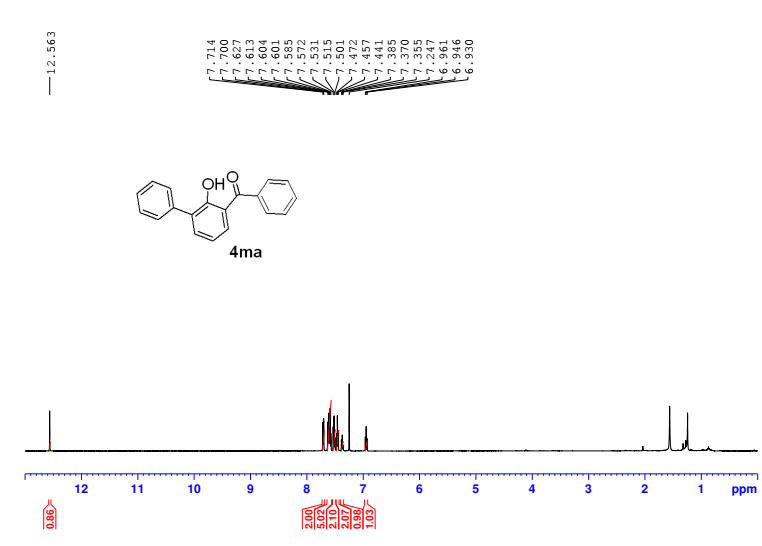 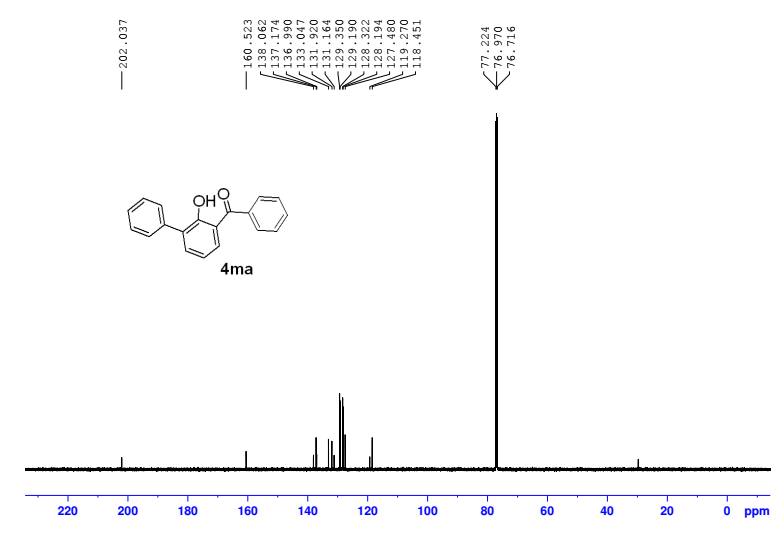 Fig. S27. 1H and 13C NMR spectrum of 4ma.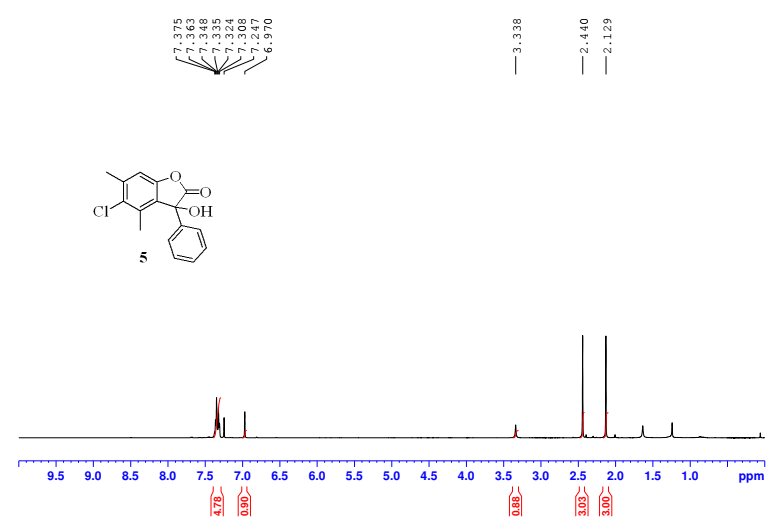 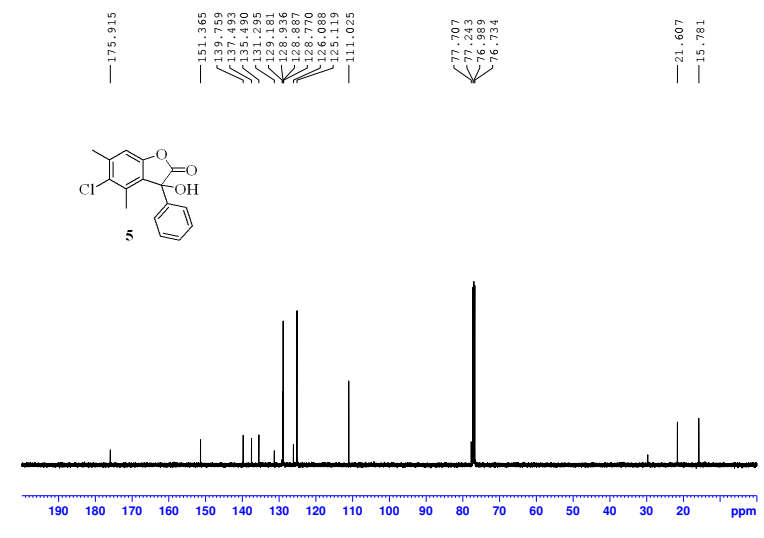 Fig. S28. 1H and 13C NMR spectrum of 5.Single crystal XRD data for compound 4ja (CCDC no. 2348642)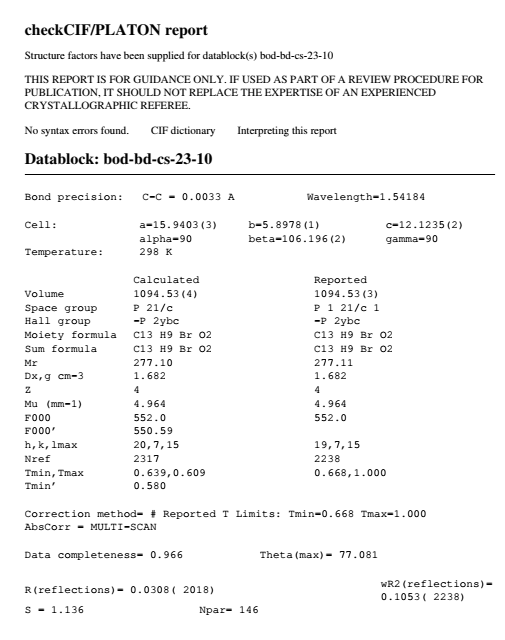 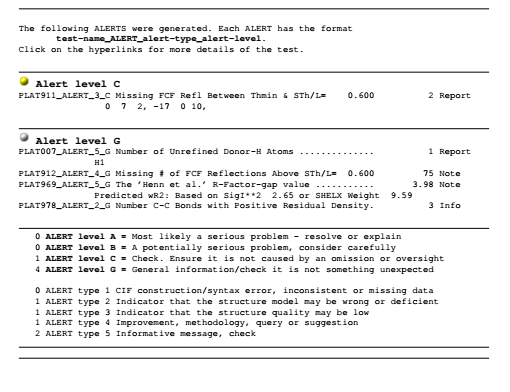 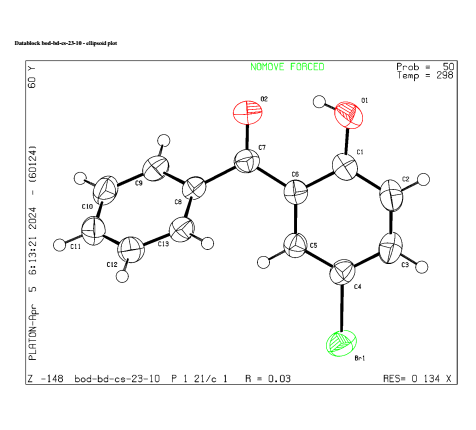 Table S2. Crystal data and structure refinement for 4ja (CCDC no. 2348642)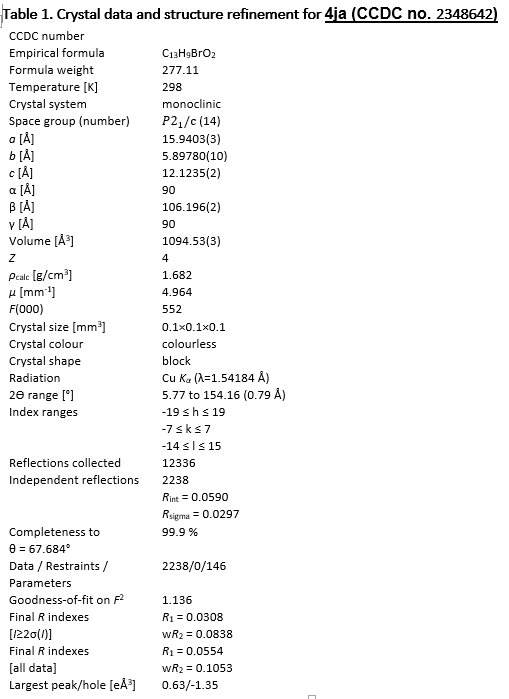 Table S3. Bond lengths and angles for 4ja (CCDC no. 2348642)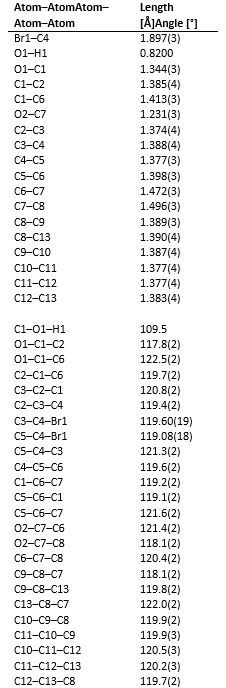 Table S4. Torsion angles for 4ja (CCDC no. 2348642).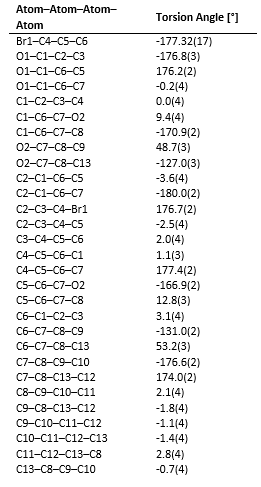 Single crystal XRD data for compound 4fb (CCDC no. 2348641)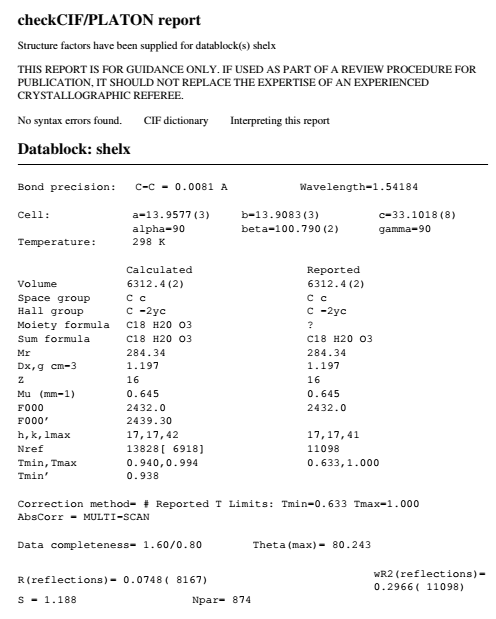 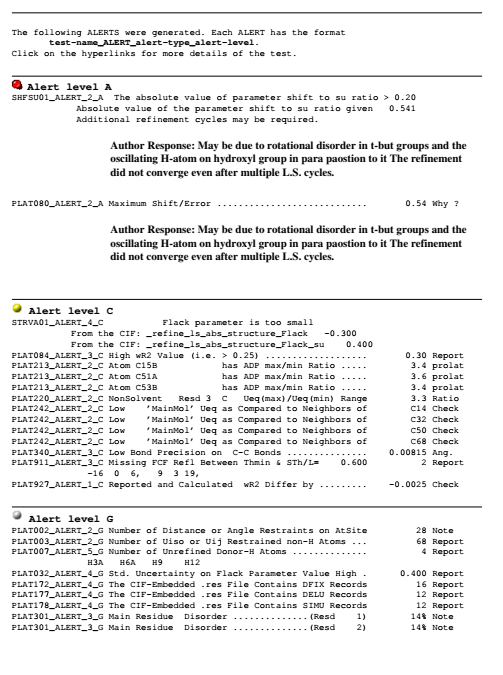 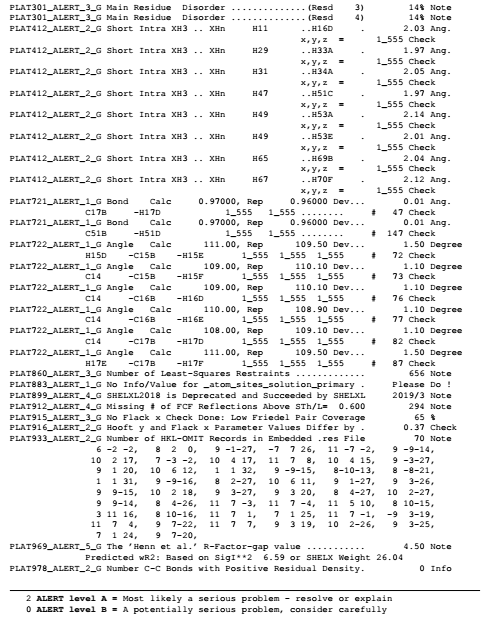 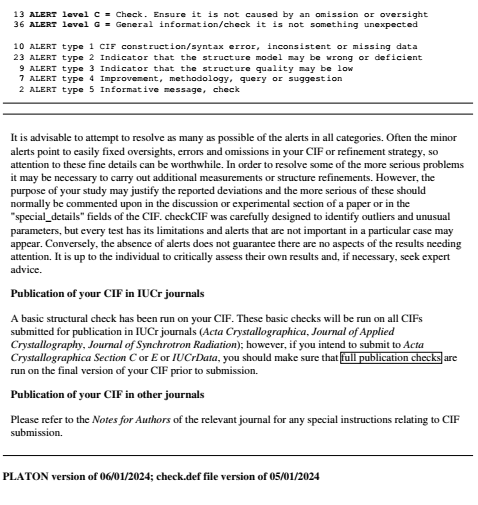 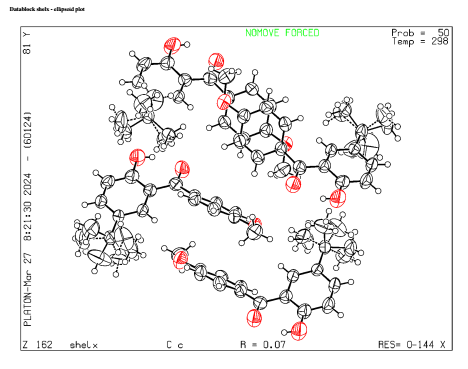 Table S5. Crystal data and structure refinement for shelx (4fb : CCDC no. 2348641)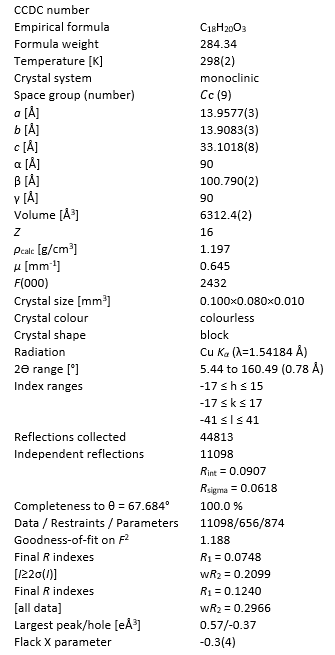 Table S6. Bond lengths and angles for shelx (4fb : CCDC no. 2348641)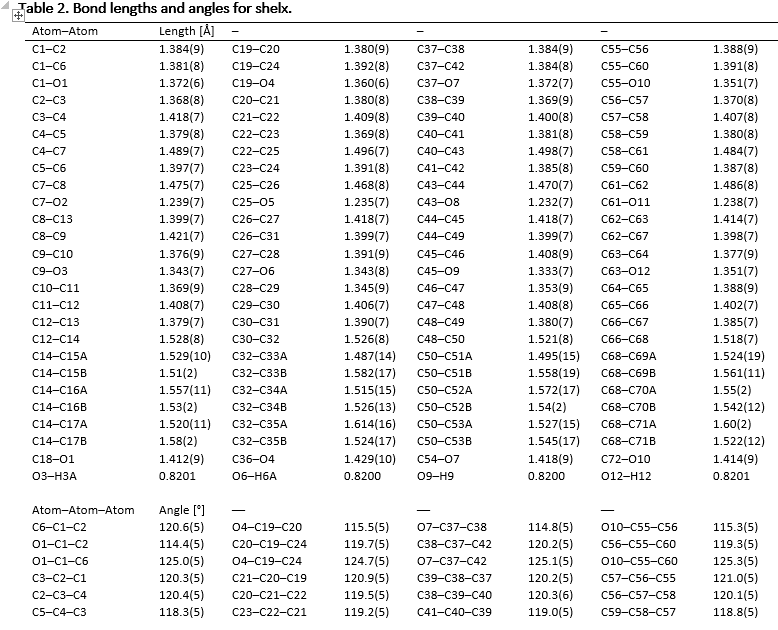 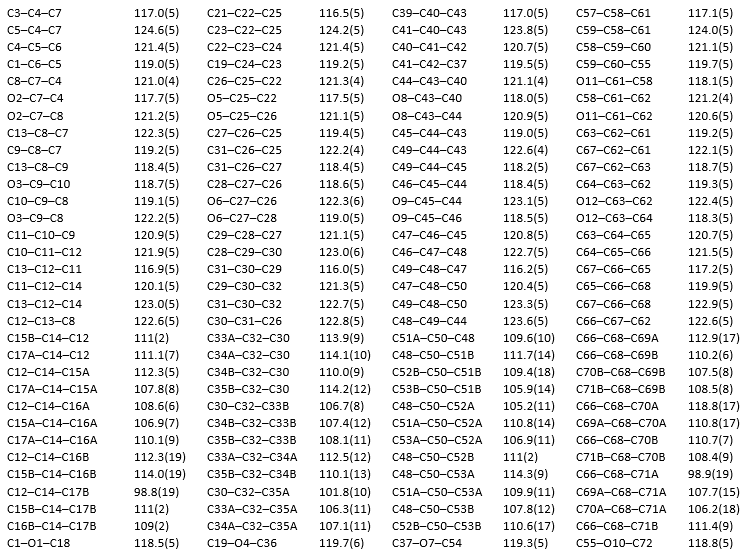 Table S7. Hydrogen bonds for shelx (4fb : CCDC no. 2348641)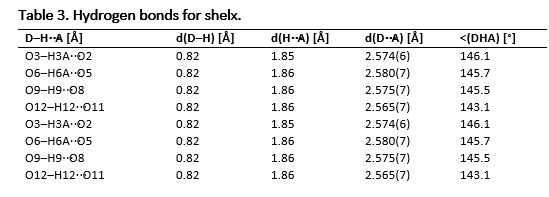 Table S8. Torsion angles for shelx (4fb : CCDC no. 2348641)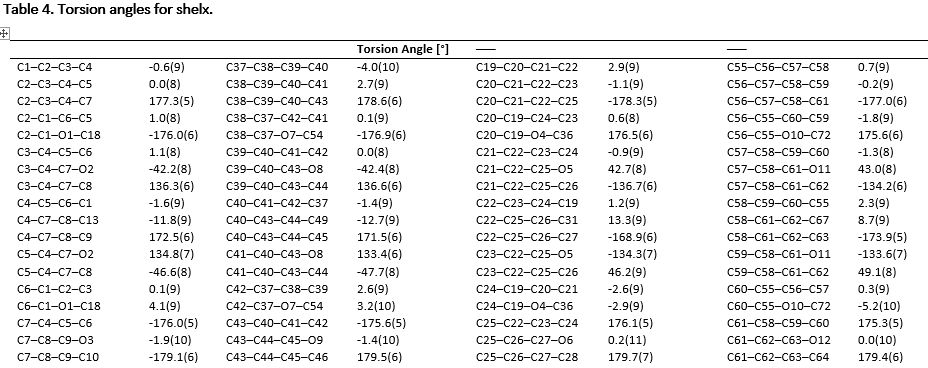 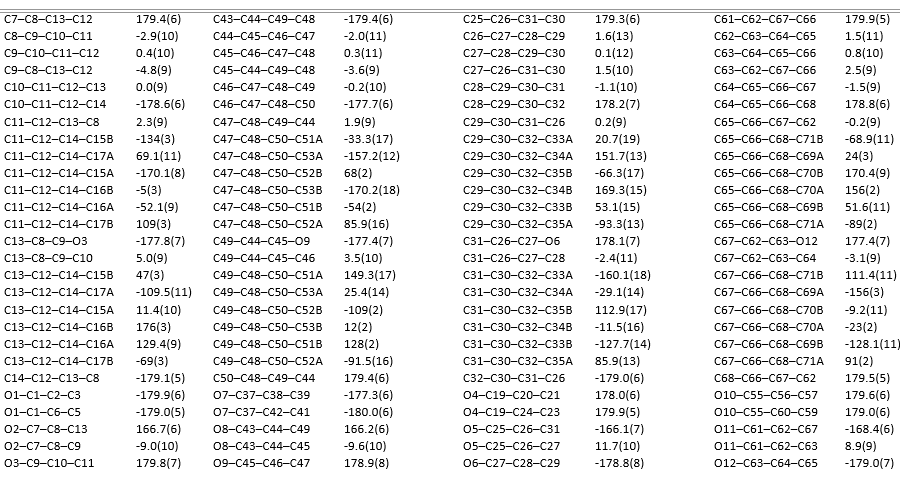 Single crystal XRD data for compound 4ma (CCDC no. 2348646)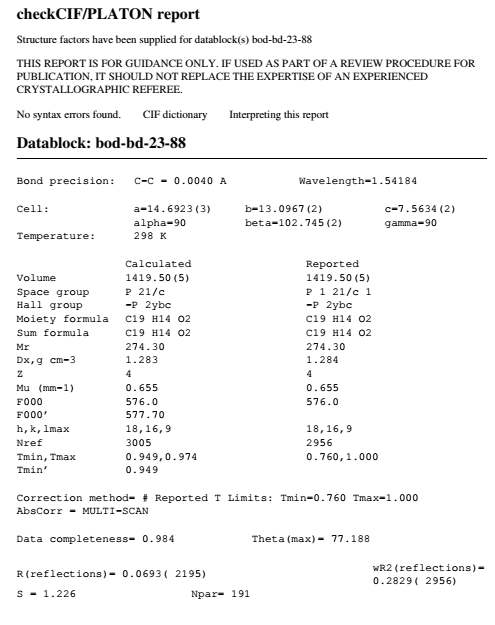 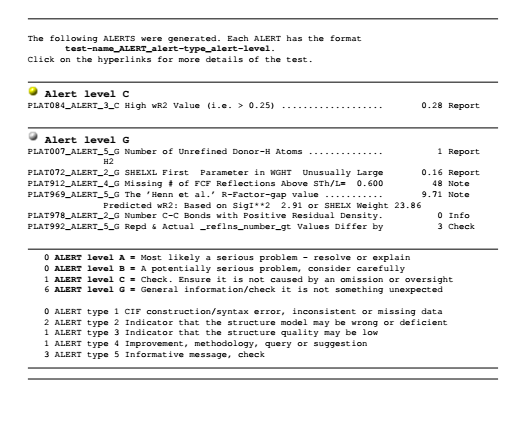 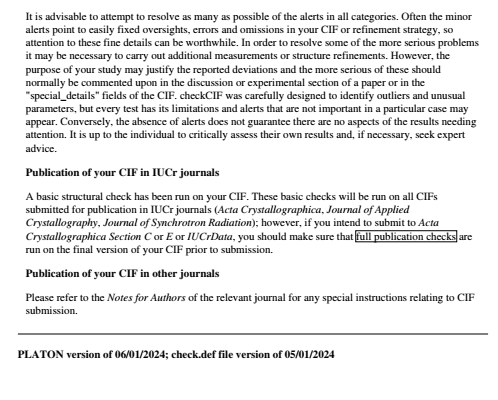 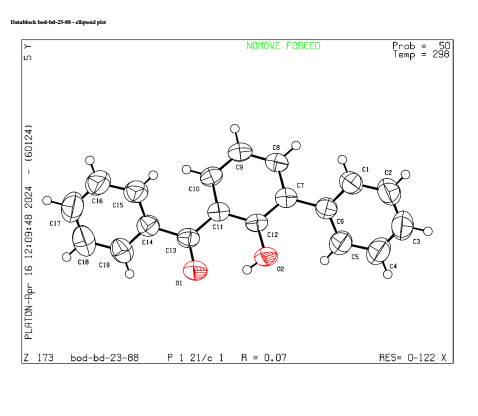 Table S9. Crystal data and structure refinement for 4ma (CCDC no. 2348646)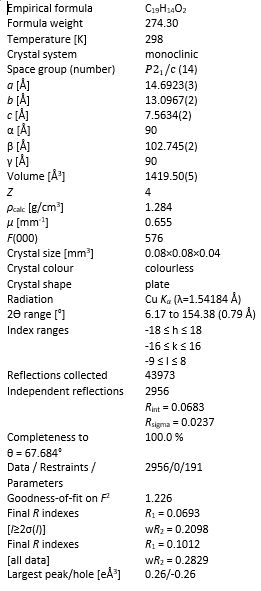 Table S10. Bond lengths and angles for 4ma (CCDC no. 2348646)Table S11. Torsion angles for 4ma (CCDC no. 2348646)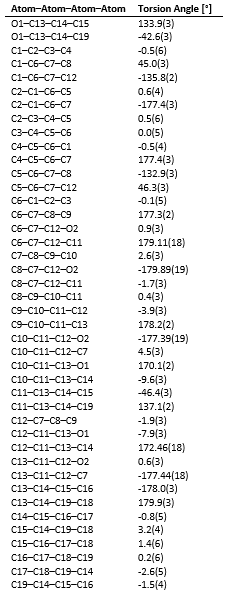 Page No.DescriptionDescriptionS3Fig. S11H NMR showing formation of THF-hydroperoxide in situ in THF.S4Fig. S21H and 13C NMR spectrum of 3bb.S5Fig. S31H and 13C NMR spectrum of 3ca.S6Fig. S41H and 13C NMR spectrum of 3cb.S7Fig. S51H and 13C NMR spectrum of 3dc.S8Fig. S61H and 13C NMR spectrum of 3fd.S9Fig. S71H and 13C NMR spectrum of 3ha.S10Fig. S81H and 13C NMR spectrum of 3ia.S11Fig. S91H and 13C NMR spectrum of 3ka.S12Fig. S101H and 13C NMR spectrum of 3la.S13Fig. S111H and 13C NMR spectrum of 4aa.S14Fig. S121H and 13C NMR spectrum of 4ba.S15Fig. S131H and 13C NMR spectrum of 4bb.S16Fig. S141H and 13C NMR spectrum of 4ca.S17Fig. S151H and 13C NMR spectrum of 4cb.S18Fig.S161H and 13C NMR spectrum of 4dc.S19Fig. S171H and 13C NMR spectrum of 4ea.S20Fig. S181H and 13C NMR spectrum of 4eb.S21Fig. S191H and 13C NMR spectrum of 4fa.S22Fig. S201H and 13C NMR spectrum of 4fb.S23Fig. S211H and 13C NMR spectrum of 4fd.S24Fig. S221H and 13C NMR spectrum of 4ga.S25Fig. S231H and 13C NMR spectrum of 4ha.S26Fig. S241H and 13C NMR spectrum of 4ia.S27Fig. S251H and 13C NMR spectrum of 4ja.S28Fig. S261H and 13C NMR spectrum of 4ka.S29Fig. S271H and 13C NMR spectrum of 4ma.S30Fig. S281H and 13C NMR spectrum of 5.S31-S34                  Single crystal XRD data for 4ja                  Single crystal XRD data for 4jaS35-S42                   Single crystal XRD data for 4fb                   Single crystal XRD data for 4fbS43-S48                      Single crystal XRD data for 4ma                      Single crystal XRD data for 4ma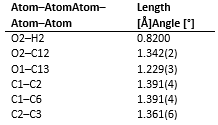 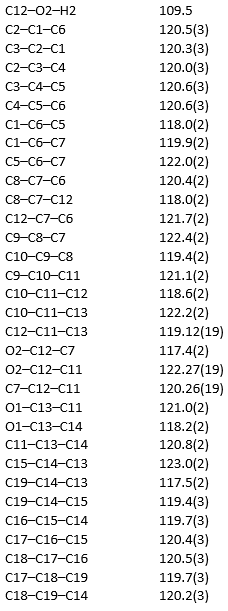 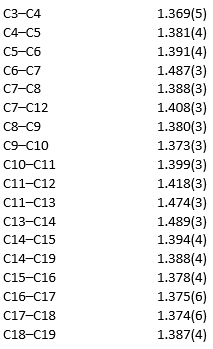 